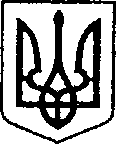 проектУКРАЇНАЧЕРНІГІВСЬКА ОБЛАСТЬН І Ж И Н С Ь К А    М І С Ь К А    Р А Д Аcесія VII скликанняР І Ш Е Н Н Явід  __________ 2018 р.		      м. Ніжин	                        № _________Про затвердження  Правил благоустроютериторій міста Ніжина        Відповідно до  статей 25, 26, 30, 42, 59  та 73 Закону України «Про місцеве самоврядування в Україні», ст. 34 Закону України «Про благоустрій населених пунктів», з метою належного утримання об’єктів благоустрою, забезпечення чистоти й порядку на території міста Ніжина, керуючись Регламентом Ніжинської міської ради Чернігівської області, затвердженим рішенням Ніжинської міської ради Чернігівської області VII скликання від 24 листопада 2015 року №1-2/2015 (зі змінами), Ніжинська міська рада вирішила:                 1. Затвердити Правила благоустрою територій міста Ніжина  (додаються).               2. Вважати такими, що втратили чинність, рішення Ніжинської міської ради  п’ятого скликання  від  03 червня 2009 року «Про  затвердження Правил благоустрою території міста Ніжина»  та рішення Ніжинської міської ради сьомого скликання  від 29 травня – 03 червня 2014  р. № 11-57/2014 «Про внесення змін в додаток 1 рішення сорок дев’ятої сесії V скликання Ніжинської міської ради від 03.06.2009 року  «Про  затвердження Правил благоустрою території міста Ніжина»           3. Відділу з благоустрою виконавчого комітету Ніжинської міської ради (Кошель Ю.В.) забезпечити оприлюднення даного рішення на офіційному сайті Ніжинської міської ради протягом п’яти робочих днів з дня його прийняття.     4.Організацію виконання даного рішення покласти на першого заступника міського голови  з питань діяльності виконавчих органів ради  Олійника Г.М.       5. Контроль за виконанням даного рішення покласти на постійну комісію міської ради з майнових та житлово-комунальних питань ,транспорту, зв’язку та охорони навколишнього середовища (голова комісії - Онокало І.А.).Міський голова         				                                          А.В. Лінник ПРОЕКТПРАВИЛА
БЛАГОУСТРОЮ ТЕРИТОРІй МІСТА НІЖИНАЗМІСТРозділ  1. Загальні положення.Розділ  2. Терміни, що вживаються у Правилах. Розділ  3.  Здійснення благоустрою та утримання території міста Ніжина.   3.1. Загальні вимоги до порядку здійснення благоустрою та утримання об’єктів благоустрою.3.2. Здійснення благоустрою та утримання територій загального користування.3.3. Впорядкування територій підприємств, установ, організацій, фізичних осіб – суб’єктів підприємницької діяльності, громадян.3.4. Здійснення благоустрою та утримання прибудинкової території, територій житлової та громадської забудови.3.5.  Здійснення благоустрою та утримання територій будівель та споруд інженерного захисту, санітарних споруд.3.6.  Санітарне очищення території міста Ніжин.3.7.  Обов’язок по механізованому та ручному прибиранню та утриманню територій, вчинення протиожеледних заходів.3.8. Комплекс робіт , спрямований на наведення та постійне підтримання чистоти і порядку, збереження зелених насаджень які зобов’язані проводити підприємства, установи, організації, фізичні особи –  підприємці та громадяни .3.9. Зобов’язання по встановленню та утриманню урн. 3.10.  Зимове прибирання суб’єктами у сфері благоустрою відповідних територій .Розділ  4.  Обмеження при використанні об’єктів благоустрою.Розділ  5.  Обмеження щодо куріння тютюнових виробів.Розділ  6. Обмеження (обтяження) на використання земельних ділянок об’єктів благоустрою.Розділ 7.  Вимоги щодо утримання тварин.Розділ  8. Вимоги до утримання елементів благоустрою міста Ніжин.8.1.  Утримання зелених насаджень на об’єктах благоустрою,  їх видалення та пересаджування8.2.  Утримання будинків та споруд, їх фасадів..8.3.  Утримання спортивних споруд.8.4.  Утримання ліхтарів вуличного освітлення, засобів та обладнання зовнішнього освітлення, установок по декоративному підсвічуванню будинків і пам'ятників, вивісок, вітрин.8.5.  Утримання малих архітектурних форм , тимчасових споруд для провадження підприємницької діяльності, торгово-посадочних комплексів.8.6.  Утримання елементів благоустрою при розташуванні зовнішньої реклами.8.7.  Утримання мостів, шляхопроводів..8.8.  Утримання технічних засобів регулювання дорожнього руху.8.9.  Утримання інших елементів благоустрою (малих архітектурних форм некомерційного призначення, садових лав, покажчиків найменування вулиць, будинкових номерних знаків, вуличних годинників, меморіальних дощок та ін.).Розділ  9. Здійснення благоустрою, утримання об’єктів та елементів благоустрою підприємствами, установами,     організаціями,фізичними особами – суб’єктами підприємницької діяльності, що здійснюють окремі  види діяльності.   9.1. Здійснення благоустрою, утримання об’єктів та елементів благоустрою під час будівництва, земляних, монтажних, ремонтних та інших робіт.  9.2. Замовники, підприємства, установи, організації, фізичні особи – підприємці, громадяни у сфері будівництва зобов’язані:  9.3. проведення земляних та інших робіт, пов’язаних з порушенням благоустрою. 9.4. Здійснення благоустрою, утримання об’єктів та елементів благоустрою під час проведення виставок, святкових, розважальних та інших масових заходів. 9.5. Здійснення благоустрою, утримання об’єктів та елементів благоустрою підприємствами, установами, організаціями, фізичними особами – підприємцями, що здійснюють торгівлю або діяльність з надання побутових послуг.Розділ 10.  Додержання тиші в громадських місцях міста НіжинаРозділ 11. . Вимоги щодо поводження з відходами. Розділ 12.  Контроль у сфері благоустрою території міста Ніжин.      Розділ 13. Відповідальність органів місцевого самоврядування, підприємств, установ, організацій, фізичних осіб – підприємців, осіб, які здійснюють незалежну професійну діяльність (приватних нотаріусів, адвокатів та ін.), органів державної влади, самоорганізації населення, громадян за порушення Правил благоустрою території міста Ніжин.    Розділ 14. Права та обов’язки громадян у сфері благоустрою міста Ніжин. 14.1.  Громадяни у сфері благоустрою міста мають право:14.2.  Громадяни у сфері благоустрою міста зобов’язані: Розділ 15.  Відповідальність підприємств, установ, організацій, фізичних осіб – суб’єктів підприємницької діяльності, громадян за порушення Правил благоустрою території міста Ніжин.  15.1.    Підприємства, установи, організації, фізичні особи — суб’єкти підприємницької діяльності у сфері благоустрою міста мають право: 15.2.    Підприємства, установи, організації, фізичні особи – підприємці у сфері благоустрою міста зобов’язані:Розділ 16.  Внесення змін та доповнень до Правил благоустрою території міста Ніжин.  Розділ 1. Загальні положення.1.1. Правила благоустрою територій міста Ніжина (далі – Правила) – є нормативно-правовим актом, яким установлюється порядок благоустрою та утримання об’єктів благоустрою міста, визначаються правові, економічні, екологічні, соціальні та організаційні основи благоустрою.1.2. Ці Правила розробленні відповідно до Законів України “Про благоустрій населених пунктів”, “Про місцеве самоврядування України”, “Про охорону навколишнього природного середовища”, “Про відходи”, “Про основи містобудування”, “Про планування і забудову територій”, “Про дорожній рух”, Кодексів України, інших нормативно-правових актів та нормативних документів, та спрямовані на створення умов, сприятливих для життєдіяльності мешканців міста, і є обов’язковими для виконання на його території   всіма органами державної влади, органами місцевого  самоврядування, підприємствами, установами, організаціями незалежно від форм власності та підпорядкування, органами самоорганізації населення, а також громадянами, у тому числі іноземцями та особами без громадянства.1.3. Ніжинська міська рада забезпечує вільний доступ населення, підприємств, установ, організацій всіх форм власності до цих Правил. Правила є відкритими та доступними, забезпечують державні, громадські та приватні інтереси.1.4. Правила містять загальнообов’язкові на території міста Ніжина норми, за порушення яких винні особи притягуються до відповідальності, встановленої чинним законодавством України.1.5. Графічна частина Правил  розробляється на замовлення виконавчих органів місцевого самоврядування та затверджується окремо.1.6. Благоустрій міста передбачає:1.6.1. розроблення і здійснення ефективних і комплексних заходів з утримання території міста у належному стані, її санітарного очищення, збереження об’єктів загального користування, а також природних ландшафтів, інших природних комплексів і об’єктів;1.6.2. організацію належного утримання та раціонального використання території, будівель, інженерних споруд та об’єктів рекреаційного, природоохоронного, оздоровчого, історико-культурного та іншого призначення;1.6.3. створення умов для реалізації прав суб’єктами у сфері благоустрою міста.1.7. Система благоустрою міста включає:1.7.1. управління у сфері благоустрою ;1.7.2. визначення суб’єктів та об’єктів у сфері благоустрою ;1.7.3. організацію благоустрою ;1.7.4. стандартизацію і нормування у сфері благоустрою ;1.7.5. фінансове забезпечення заходів з благоустрою ;1.7.6. здійснення державного, самоврядного і громадського контролю у сфері благоустрою;1.7.7. встановлення відповідальності за порушення законодавства у сфері благоустрою .1.8. Організацію благоустрою міста забезпечують місцеві органи виконавчої влади , органи місцевого самоврядування відповідно до повноважень, установлених законом.1.9. Благоустрій здійснюється в обов’язковому порядку на всій території міста.1.10. Об’єкти благоустрою та їх використання.1.10.1. об’єкти благоустрою використовуються відповідно до їх функціонального призначення для забезпечення сприятливих умов життєдіяльності людини на засадах їх раціонального використання та охорони з урахуванням вимог правил благоустрою території міста Ніжина, місцевих правил забудови, інших вимог, передбачених чинним законодавством.1.10.2. До об’єктів благоустрою міста  Ніжина належать:1. Території загального користування:а) парки (культури та відпочинку), спортивні, дитячі майданчики , рекреаційні зони, сади, сквери;б) території пам’яток культурної спадщини;в) вулиці, дороги, провулки, проїзди, пішохідні та велосипедні доріжки;г) пляжі;д) кладовища;е)  інші території загального користування.2. Прибудинкові території.3. Території будівель та споруд інженерного захисту .4. Території підприємств, установ, організацій та закріплені за ними території на умовах договору.5.До об’єктів благоустрою можуть належати також інші території в межах населеного пункту.1.11. Елементами благоустрою є:1.11.1. покриття площ, вулиць, доріг, проїздів, алей, бульварів, тротуарів, пішохідних зон і доріжок відповідно до діючих норм і стандартів;1.11.2. зелені насадження, у тому числі снігозахисні та протиерозійні, уздовж вулиць і доріг, у парках, скверах, на алеях, бульварах, у садах, інших об’єктах благоустрою загального користування, санітарно-захисних зонах, на прибудинкових та інших територіях;1.11.3. будинки та споруди, їх фасади;1.11.4. будівлі та споруди системи збирання і вивезення відходів;1.11.5. будівлі та споруди системи інженерного захисту території, санітарні споруди;1.11.6. комплекси та об’єкти монументального мистецтва;1.11.7. спортивні споруди;1.11.8. місця для зупинки маршрутних транспортних засобів;1.11.9. обладнання (елементи) дитячих, спортивних та інших майданчиків для дозвілля та відпочинку;1.11.10. технічні засоби регулювання дорожнього руху, у тому числі дорожні знаки, знаки місць для зупинки маршрутних транспортних засобів, переходів, покажчики найменування вулиць, будинкові номерні знаки;1.11.11. засоби та обладнання зовнішньої реклами;1.11.12. ліхтарі вуличного освітлення, засоби та обладнання зовнішнього освітлення, установки для декоративного підсвічування будинків і пам’ятників;1.11.13. малі архітектурні форми для підприємницької діяльності;1.11.14. малі архітектурні форми некомерційного призначення;1.11.15. шлагбауми та інші огородження, що встановлюються з метою обмеження проїзду або контролю за переміщенням транспортних засобів;1.11.16. урни, контейнери для сміття, сміттєзбірники;1.11.17. паркові лави;1.11.18. вуличні годинники, меморіальні дошки;1.11.19. громадські вбиральні;1.12.20. інші елементи, визначені нормативно-правовими актами.                                   Розділ  2.  Терміни вжиті  в даних Правилах.благоустрій міста — комплекс робіт з інженерного захисту, розчищення, осушення та озеленення території, а також соціально-економічних, організаційно-правових та екологічних заходів з покращання мікроклімату, санітарного очищення, зниження рівня шуму та інше, що здійснюються на території міста з метою її раціонального використання, належного утримання та охорони, створення умов щодо захисту і відновлення сприятливого для життєдіяльності людини довкілля;об’єкт благоустрою – територія загального користування, парки культури та відпочинку, сквери, квітники, газони, спортивні, дитячі майданчики, пам’ятки культурної та історичної спадщини, вулиці, дороги, провулки, тротуари, шляхопроводи, мости, система вуличного освітлення, кладовища, прибудинкові території,  території будівель та споруд інженерного захисту, теориторія підприємств, установ, організацій та закріплені за ними території на умовах договору;територія — сукупність земельних ділянок, які використовуються для розміщення об’єктів загального користування: парків, скверів, бульварів, вулиць, провулків, проїздів, шляхів, площ, набережних, прибудинкових територій, пляжів, кладовищ, рекреаційних, оздоровчих, навчальних, спортивних, історико-культурних об’єктів, об’єктів промисловості, торгівлі, побутового обслуговування, комунально-складських та інших об’єктів у межах населеного пункту;утримання в належному стані території — використання її за призначенням відповідно до Генерального плану міста, іншої містобудівної документації, місцевих правил забудови, правил благоустрою території міста, а також санітарне очищення території, її озеленення, збереження та відновлення об’єктів благоустрою;вулично-дорожня мережа — призначена для руху транспортних засобів і пішоходів мережа вулиць, доріг загального користування, внутрішньо-квартальних та інших проїздів, тротуарів, пішохідних і велосипедних доріжок, а також набережні, площі, вуличні автомобільні стоянки з інженерними та допоміжними спорудами, технічними засобами організації дорожнього руху;заходи з благоустрою міста — роботи щодо відновлення, належного утримання та раціонального використання територій, охорони та організації упорядкування об’єктів благоустрою з урахуванням особливостей їх використання.власники земельних ділянок - це юридичні та фізичні особи, які мають документ на право власності на ділянку;муніципальні відходи – тверді побутові відходи (ТПВ), великогабаритне сміття (ВГС), будівельне сміття, змети з доріг і всередині дворових територій, листя, обріз сухостійних дерев, гілок дерев і чагарників, скошені бур’яни і трави, відповідальність за вивіз з метою захоронення яких несе Ніжинська міська рада; тверді побутові відходи (ТПВ) - побутові відходи споживання, які утворюються та накопичуються мешканцями у житлових будинках, гуртожитках, готелях, ресторанах,  установах громадського харчування, навчальних, лікувальних, торговельних закладах, адміністративних будівлях, видовищних і спортивно-розважальних установах, тимчасових об'єктах обслуговування населення, на цвинтарях;будівельні відходи - відходи, що утворюються при веденні капітального будівництва, капітального (косметичного)  ремонту і реконструкції будинків і приміщень, переобладнанні житлових приміщень у нежилі, ремонті доріг, тротуарів;виробничі відходи - будь-які речовини, матеріали і предмети, що утворюються в процесі виробничої діяльності і не мають подальшого використання за місцем утворення і від яких їхній власник повинен позбутися шляхом утилізації або видалення; навал сміття - скупчення ТПВ і ВГС, що виникло в результаті самовільного скидання, яке по обсягу не перевищує 1-2 м2, на контейнерному майданчику або на будь-якій іншій території; осередковий навал - скупчення муніципальних відходів, що виникло в результаті самовільного скидання, обсягом до 30 м2 на території площею до 50 м2;несанкціоноване (стихійне) звалище сміття - самовільне (несанкціоноване) скидання (розміщення) або складування ТПВ, ВГС, відходів виробництва і будівництва, іншого сміття, утвореного в процесі діяльності юридичних або фізичних осіб на площі понад 50 кв.м і обсягом понад 30 куб.м;контейнер - стандартна ємність для збору побутових відходів;сміттєприймальний пункт – будівля, яка збудована комунальними службами за проектом для збирання, сортування твердих побутових відходів від населення окремого мікрорайону;власна територія - частина міської території, що має площу, межі, місце розташування, правовий статус й інші характеристики, відображені в державному земельному кадастрі, що знаходиться у власності, надана в користування або в оренду юридичним і фізичним особам - суб'єктам підприємницької діяльності;вулиця (дорога) - частина території, призначена для руху транспортних засобів та пішоходів, з усіма розташованими на ній спорудами (мостами, шляхопроводами, естакадами,  пішохідними переходами) та засобами організації дорожнього руху і обмежена по ширині зовнішнім краєм тротуарів або краєм смуги відводу. Цей термін включає також спеціально збудовані тимчасові дороги, окрім самостійно накатаних доріг (колій);зелені насадження - дерева, чагарникова, квіткова та трав'яна рослинність штучного ( газонів, покриття футбольного поля) та природного походження на визначеній території;знищення зелених насаджень - ушкодження зелених насаджень до ступеню припинення росту;малі архітектурні форми (МАФ) й елементи зовнішнього благоустрою -   елемент декоративного чи іншого оснащення об’єкта благоустрою (урни, лави, паркани, газонні огородження, огорожі, малі спортивні споруди), елементи благоустрою, щити для оголошень, вивісок й інші елементи;прилегла територія - територія, що безпосередньо примикає до  меж будинку, у тому числі індивідуальної забудови, спорудження промислових об’єктів, огородження будівельного майданчика, автогаражного кооперативу, АЗС, об'єктів торгівлі, реклами й інших об'єктів по всьому периметру до проїзної частини (якщо дорога відсутня – 25м  від огорожі) ,включаючи тротуари, зелену зону, паркувальний карман;закріплена територія –територія загального користування, що закріплена на умовах договору з підприємствами, установами, організаціями об’єктів комунальної сфери, закладами торгівлі та побутового обслуговування для прибирання та утримання в належному санітарному стані;санітарне очищення території - комплекс заходів щодо очищення міської території від муніципальних відходів, снігу, випадкового сміття і утилізації побутових відходів, тимчасові об'єкти обслуговування населення -  одноповерхові споруди з полегшених конструкцій, які встановлюються тимчасово, без влаштування фундаменту (кіоски, павільйони, відкриті літні майданчики, намети, столики, лотки, торговельні автомати, стоянки автотранспорту й інші споруди), розміщені на термін до п'яти років;утилізація відходів – доцільне використання відходів або залишків виробництва як вторинних матеріальних або енергетичних ресурсів;утримання доріг - комплекс робіт з підтримки транспортно-експлуатаційного стану доріг, дорожніх споруд, смуг відводу, елементів облаштованості доріг, організації і безпеки руху, що відповідають вимогам законів України.зовнішня реклама – реклама, що розміщується на спеціальних конструкціях – рекламоносіях, розташованих на відкритій місцевості, на зовнішніх поверхах будинків та споруд, на елементах вуличного обладнання.               Розділ 3.  Здійснення благоустрою та утримання території міста Ніжин.               3.1. Загальні вимоги до  здійснення благоустрою та утримання об’єктів благоустрою.3.1.1. Виконавчий комітет Ніжинської міської ради в межах повноважень визначає на конкурсних засадах відповідно до закону балансоутримувачів об’єктів благоустрою комунальної форм власності. Балансоутримувач забезпечує утримання у належному стані та своєчасний ремонт об’єкта благоустрою власн ими силами , може на конкурсних або договірних засадах залучати для цього інші підприємства, установи, організації. Утримання здійснюється відповідно до умов цих Правил, чинних будівельних, санітарних та інших норм та правил.3.1.2. Балансоутримувача об’єктів благоустрою, які перебувають у приватній власності, визначають їх власники.3.1.3. Балансоутримувач об’єкта благоустрою в обов’язковому порядку здійснює заходи по облаштуванню об’єкта пандусом, зручним для його використання, спеціальними сходами, звуковими пристроями , тактильними таблицями із шрифтом Брайля відповідно ДБН для громадян з обмеженими фізичними можливостями.3.1.4. Власник об’єкта благоустрою за поданням його балансоутримувача щорічно затверджує заходи з утримання та ремонту цього об’єкта на наступний рік та передбачає кошти на виконання цих заходів. Балансоутримувач об’єкта благоустрою несе повну відповідальність за виконання затверджених заходів.3.1.5. На території об’єкта благоустрою відповідно до затвердженої містобудівної документації можуть бути розташовані будівлі та споруди торгового, соціально-культурного, спортивного та іншого призначення виключно       за умови отримання всіх необхідних погоджень та дозвільних документів відповідно до чинного законодавства та цих Правил. Власники цих будівель та споруд   зобов’язані забезпечити належне утримання наданої їм у встановленому порядку земельної ділянки, а також можуть на умовах договору, укладеного з балансоутримувачем, забезпечувати належне утримання іншої закріпленої за ними території та брати пайову участь в утриманні об’єкта благоустрою. Межі закріпленої території та обсяги пайової участі визначає власник об’єкта благоустрою.3.1.6. Порядок розподілу обов’язків між підприємствами, організаціями, установами, фізичними особами – суб’єктами підприємницької діяльності, громадянами щодо організації робіт по утриманню належних їм, закріплених та прилеглих територій у належному санітарно-технічному стані базується на тому, що кожна особа зобов’язана  утримувати у належному стані територію, право користування якою їй надано чинним законодавством, або обов’язок по утриманню якої закріплено відповідним документом. Утримання може здійснюватися спільно на підставі договору відповідної форми.3.1.7. У разі доручення утримання об’єктів та елементів благоустрою третім особам на підставі відповідних договорів або розпорядчих актів, воно повинно здійснюватися з додержанням вимог та умов цих Правил.             3.2. Здійснення благоустрою та утримання територій загального користування:            3.2.1. парків ( парків культури і відпочинку, парків – пам’яток садово-паркового мистецтва, спортивних, дитячих, меморіальних та інших (надалі – парків), рекреаційних зон, садів, зон зелених насаджень, скверів і майданчиків для дозвілля та відпочинку.3.2.1.1. Вимоги до прибирання території парків , утримання майданчиків для дозвілля та відпочинку полягають у наступному:1.   Господарська зона з контейнерними майданчиками для роздільного збирання побутових відходів та громадськими вбиральнями повинна бути розташована не ближче ніж 50 м від місць масового скупчення відпочиваючого населення (танцювальні майданчики, естради, фонтани, головні алеї, видовищні павільйони тощо).2.   Кількість урн встановлюється з розрахунку одна урна на 800 м2 площі парку. На головних алеях відстань між урнами повинна бути не більше ніж 40 м біля кожного ларка, палатки, кіоску (продовольчого, сувенірного, книжкового тощо) встановлюється урна місткістю не менш ніж 10 дм3.3.   Кількість контейнерів на господарських майданчиках визначається за показником середнього утворення відходів за    три доби.4.   Основне прибирання парків проводиться після їх закриття та до 8 години ранку. Протягом дня необхідно збирати відходи і опале листя, проводити патрульне прибирання, поливати зелені насадження.5. Утримання майданчиків для дозвілля та відпочинку здійснюють їх балансоутримувачі або особи, на території яких розміщені вказані майданчики відповідно до договору.6. Майданчики для дозвілля та відпочинку повинні бути безпечними для життя та здоров’я громадян, наявне обладнання, спортивні, розважальні та інші споруди, інші елементи благоустрою повинні підтримуватися у належному санітарному, технічному та естетичному стані, своєчасно очищатися від бруду, сміття, снігу, льоду тощо.7.  Забороняється наявність поламаного, небезпечного для життя та здоров’я громадян обладнання, елементів благоустрою.8.  Благоустрій та утримання у належному стані територій парків, рекреаційних зон, садів, зон зелених насаджень, скверів та майданчиків для дозвілля і відпочинку здійснюють їх балансоутримувачі відповідно до цих Правил та інших нормативних актів.9  Благоустрій та утримання у належному стані вказаних у цьому пункті територій включає:–  санітарне очищення: прибирання сміття, відходів, листя, гілля; встановлення урн ,на відстані не більше 40 м    одна від одної, вздовж алей та їх очищення (по мірі накопичення, але не рідше     одного разу на добу ), їх миття та фарбування, встановлення сміттєзбірних майданчиків (майданчиків для тимчасового накопичення відходів), укладення договорів на вивіз сміття;–  освітлення територій;–  озеленення, збереження існуючих зелених насаджень;–  відновлення території у міжсезонний період, після стихійних природних явищ, аварій, в інших випадках;–  утримання у належному санітарному, технічному та естетичному стані, належних балансоутримувачу будівель, споруд, конструкцій ,що розташовані на території парків, рекреаційних зон, садів, зон зелених насаджень, скверів і майданчиків для дозвілля та відпочинку відповідно до вимог чинного законодавства;–  встановлення та утримання у належному санітарному, технічному та естетичному стані обладнання, освітлення, садових лав, таблиць планів території, меморіальних дощок, пам’ятників та інших елементів благоустрою;–  забезпечення безпечних умов перебування, дозвілля та відпочинку громадян;–  забезпечення належної роботи атракціонів, обладнання майданчиків з дотриманням техніки безпеки для дозвілля та відпочинку.10.  Збір листя на території парків, рекреаційних зон, садів, зон зелених насаджень, скверів здійснюється лише на алеях, доріжках, майданчиках для відпочинку, партерних газонах, галявинах, квітниках. Зібране листя вивозиться на спеціально відведені місця. Збирати листя з-під угруповань дерев та чагарників у парках, скверах, садах, зелених зонах          забороняється, оскільки це призводить до винесення органічних добрив, зменшення ізоляційного шару для ґрунту. Спалювати листя, гілля категорично забороняється.11.  Утримання в належному стані зелених насаджень парків, рекреаційних зон, садів, зон зелених насаджень, скверів та майданчиків для дозвілля та відпочинку        включає        догляд, обрізання, знесення, висадку зелених насаджень (квітів, дерев, кущів, трави, інших насаджень), що здійснюється відповідно до правил утримання зелених насаджень у населених пунктах України, затверджених у встановленому порядку, інших нормативно-правових актів.12. Пошкодження зелених насаджень, збір квітів, грибів на територіях парків, рекреаційних зон, садів, зон зелених насаджень, скверів, майданчиків для дозвілля та відпочинку забороняється.13.  Поливальні пристрої повинні утримуватись в справному технічному стані. Літні поверхневі і заглиблені поливальні мережі водопроводу на зиму підлягають консервації згідно із встановленими правилами.14.  Благоустрій території парків, садів, зон зелених насаджень, скверів, майданчиків для дозвілля та відпочинку здійснюється відповідно до затверджених планів. До затвердження відповідних планів благоустрій вказаних об’єктів благоустрою здійснюється з додержанням цих Правил в порядку та обсязі, що забезпечує задоволення соціально-культурних потреб громадян, умови безпеки їх життя та здоров’я.                                         3.2.2. пам’яток культурної спадщини.1. Власник або уповноважений ним орган, користувач зобов’язані утримувати території пам’ятників культурної спадщини у належному стані, своєчасно проводити ремонт, захищати від пошкодження, руйнування або знищення відповідно до вимог чинного законодавства.2.   Прибирання, збір та вивезення сміття здійснюється згідно  з цими Правилами.3.    У разі, коли пам’ятці загрожує небезпека пошкодження, руйнування чи знищення, власник або уповноважений ним орган, особа, яка набула права володіння, користування чи управління, зобов’язані привести цю пам’ятку до належного стану (змінити вид або спосіб її використання, провести роботи з її консервації, реставрації, реабілітації, музеєфікації, ремонту та пристосування).4. Забороняється змінювати призначення пам’ятників культурної спадщини, пам’яток, їх частин та елементів, робити написи, позначки на них, на їх територіях та в охоронних зонах без дозволу відповідного органу охорони культурної спадщини.5. Забороняється будь-яка діяльність підприємств, установ, організацій, фізичних осіб – суб’єктів підприємницької діяльності, громадян, що створює загрозу пам’ятнику культурної спадщини, пам’ятці або порушує законодавство, державні стандарти, норми і правила у сфері охорони культурної спадщини.6.Забороняється зносити, змінювати, замінювати, перемішувати (переносити) на інші місця пам’ятники культурної спадщини, пам’ятки, їхні частини, пов’язане з ними рухоме та нерухоме майно. Переміщення (перенесення) пам’ятки на інше місце допускається як виняток у випадках, коли неможливо зберегти пам’ятку на місці, за умови проведення комплексу наукових досліджень з вивчення та фіксації пам’ятки (обміри, фото фіксація тощо).7. Якщо діяльність підприємств,установ, організацій, фізичних осіб – суб’єктів підприємницької діяльності, громадян, яка негативно позначається на стані пам’ятки (створює загрозу знищення, руйнування, пошкодження, спотворення пам’ятки), вони зобов’язані вжити заходів, погоджених з відповідним органом охорони культурної спадщини, для запобігання такій загрозі та підтримання пам’ятки в належному стані за власні кошти.8. Будівельні, меліоративні, шляхові та інші роботи, що можуть призвести до руйнування, знищення чи пошкодження об’єктів культурної спадщини, проводяться тільки після повного дослідження цих об’єктів за рахунок коштів замовників зазначених робіт.9. Роботи із збереження об’єктів культурної спадщини проводяться згідно з реставраційними нормами та правилами, погодженими центральним органом виконавчої влади у сфері охорони культурної спадщини. Будівельні норми та правила застосовуються у разі проведення робіт із збереження об’єкта культурної спадщини лише у випадках, що не суперечать інтересам збереження цього об’єкта.                                3.2.3. майданів, площ, бульварів, набережних.1.  Благоустрій та утримання площ, бульварів міста здійснюється відповідно до порядку, встановленого для благоустрою та утримання доріг, вулиць, умов цих Правил, інших нормативно-правових актів.                           3.2.4. доріг, вулиць (провулків, проїздів), тротуарів1. Власники доріг, вулиць або уповноважені ними органи повинні здійснювати їх експлуатаційне утримання, вимагати від користувачів дотримання чинних законодавчих і нормативно-правових актів щодо дорожнього руху, правил ремонту і утримання вказаних об’єктів, правил користування дорогами і дорожніми спорудами та їх охорони.2. Використовувати дороги не за їх призначенням і встановлювати засоби організації дорожнього руху дозволяється лише за узгодженими з МВ ГУНП України в Чернігівській області, рішеннями власників доріг або уповноважених ними органів.3. Озеленення вулиць і доріг здійснюється відповідно до встановлених норм та правил.4. Власники дорожніх об’єктів або уповноважені ними органи, дорожньо- експлуатаційні організації зобов’язані:–  своєчасно і якісно виконувати експлуатаційні роботи відповідно до технічних правил з дотриманням норм і стандартів з безпеки руху;–  постійно контролювати експлуатаційний стан усіх елементів дорожніх об’єктів та негайно усувати виявлені пошкодження чи інші перешкоди в дорожньому русі, а за неможливості це зробити – невідкладно позначити їх дорожніми знаками, сигнальними, огороджувальними і направляючими пристроями відповідно до діючих нормативів або припинити (обмежити) рух;–  контролювати якість робіт, що виконуються підрядними організаціями;–  вирішувати питання забезпечення експлуатації дорожніх об’єктів у надзвичайних ситуаціях, за несприятливих погодно-кліматичних умов, у разі деформації та пошкодження елементів дорожніх об’єктів, аварії на підземних комунікаціях або виникнення інших перешкод у дорожньому русі разом із спеціалізованими службами організації дорожнього руху та за погодженням з МВ ГУНП України в Чернігівській області ,оперативно вносити зміни до порядку організації дорожнього руху;–  аналізувати стан аварійності на дорожніх об’єктах, виявляти аварійно небезпечні ділянки і місця концентрації дорожньо-транспортних пригод, розробляти і здійснювати заходи щодо вдосконалення організації дорожнього руху для усунення причин та умов, що призводять до їх скоєння;–  брати участь спільно з МВ ГУНП України в Чернігівській області в огляді місць дорожньо-транспортних пригод для визначення дорожніх умов, за яких вони сталися, та усувати виявлені недоліки;–  сповіщати виконавчий комітет  Ніжинської міської ради та учасників дорожнього руху про закриття або обмеження руху, стан дорожнього покриття і рівень аварійності на відповідних ділянках, погодно-кліматичні та інші умови;–  проводити в літній період, в плановому порядку, спеціалізованим транспортом механізоване миття та підмітання з вдосконаленим покриттям проїзної частини вулиць та площ;–  мити дорожнє покриття так, щоб бруд та сміття не викидалось потоком води на полоси зелених насаджень, тротуари;–  поливати вулиці, з підвищеної інтенсивністю руху, в спекотну погоду для покращення мікроклімату;–  забезпечувати дотримання вимог техніки безпеки, а також безпеки дорожнього руху під час виконання дорожньо-експлуатаційних робіт.5.  Власники транспортниз засобів, водії зобов’язані виключати можливість винесення на дорожні об’єкти сипучих матеріалів, землі, каміння, будівельних матеріалів, а також засмічення проїжджої частини внаслідок переповнення кузова транспортного засобу вантажем, пошкодження тари, розвіювання безтарних вантажів, руху із незакріпленим вантажем, забруднення або запилення повітря.6.  Забороняється  заправляти транспортні засоби паливно-мастильними матеріалами з автомобільних та інших пересувних бензо-газозаправників, займатися торгівлею паливно-мастильними та іншими матеріалами і виробами без відповідного на це дозволу виконавчого комітету міської ради, а також мити транспортні засоби на проїжджій частині дорожніх об’єктів, узбіччі та тротуарах.7.  Власники та користувачі земельних ділянок, що межують з «червоними лініями» міських вулиць і доріг, зобов’язані:–  утримувати в належному стані виїзди з цих ділянок, запобігати винесенню на дорожні об’єкти землі, каміння та інших матеріалів, сміття;–  установлювати і утримувати в справному та естетичному стані огорожі і вживати заходи для запобігання неконтрольованому виходу худоби та свійської птиці на дорожні об’єкти.8.  Власники та користувачі земельних ділянок, а також власники та користувачі малих архітектурних форм, споруд побутово-торгового призначення та інших будинків і споруд масового відвідування, інженерних комунікацій, що розташовані в межах «червоних ліній» міських вулиць і доріг, зобов’язані:–  у місцях розміщення споруд побутово-торгового призначення та інших будинків і споруд масового відвідування влаштовувати місця для стоянки транспортних засобів і виїзду на дорожні об’єкти;–  утримувати в належному стані зелені насадження, охоронні зони інженерних комунікацій, тротуари, обладнані стоянки автомобілів та інші елементи дорожніх об’єктів;–  забезпечувати прибирання сміття, снігу, опалого листя та інших відходів,а в разі необхідності проводити обробку тротуарів протиожеледними матеріалами;–  забезпечувати належний технічний стан інженерних комунікацій, обладнання, споруд та інших використовуваних елементів дорожніх об’єктів відповідно до їх функціонального призначення та діючих нормативів;–  негайно повідомляти власників дорожніх об’єктів або уповноважених ними органів, а також МВ ГУНП України в Чернігівській області у разі виявлення небезпечних умов в експлуатації споруд і об’єктів, аварій і руйнувань, що призвели до виникнення перешкод у дорожньому русі або загрожують збереженню елементів дорожніх об’єктів;–  дотримуватись вимог діючих норм і правил щодо охорони дорожніх об’єктів;–  істотною умовою для всіх договорів купівлі-продажу земельних ділянок, договорів оренди землі або об’єктів нерухомості є визначення прилеглої території, яка підлягає благоустрою та дотримання Правил благоустрою. Недосягнення згоди по зазначених пунктах договору є підставою для відмови від укладення вище вказаних договорів. Договір на благоустрій території може бути укладено у формі окремого документу.9.  У межах «червоних ліній» міських вулиць і доріг забороняється:–  розміщувати гаражі, голубники та інші споруди й об’єкти, крім об’єктів, визначених відповідними державними будівельними нормами і правилами (крім визначених містобудівною документацією, графічною частиною Правил, сміттєзбірників біля об’єктів дорожнього сервісу, або для загального користування);–  розміщувати контейнери та іншу тару для твердих побутових і харчових відходів;–  смітити, псувати дорожнє покриття, обладнання, зелені насадження;–  скидати промислові, меліоративні і каналізаційні води в систему дорожнього зливостоку;–  встановлювати намети та влаштовувати місця для відпочинку без відповідного дозволу;–  випасати худобу та свійську птицю;–  виконувати будь-які роботи без одержання на те дозволу у власника дорожнього об’єкта або уповноваженого ним органу та погодження з МВ ГУНП України в Чернігівській області.10.  Відкриття нових автобусних маршрутів проводиться замовником перевезень після вивчення пасажиропотоків і моделювання маршрутних кореспонденцій, обстеження доріг та дорожніх об’єктів на маршрутах за погодженням з власниками цих дорожніх об”єктів або їх уповноваженими особами.11.  При виконанні робіт по ремонту і утриманню автомобільних доріг, вулиць та залізничних переїздів дорожньо-експлуатаційні організації у першочерговому порядку повинні здійснювати заходи щодо безпеки дорожнього руху на основі обліку і аналізу дорожньо-транспортних подій, результатів обстежень і огляду автомобільних доріг, вулиць та залізничних переїздів і, передусім, на аварійних і небезпечних ділянках та у місцях концентрації дорожньо-транспортних подій.12.  Власники дорожніх об’єктів або уповноважені ними органи, дорожньо- експлуатаційні організації, користувачі дорожніх об’єктів та спеціалізовані служби організації дорожнього руху зобов’язані  забезпечувати зручні і безпечні умови руху, сприяти збільшенню пропускної спроможності дорожніх об’єктів, запобігати травмуванню учасників дорожнього руху, пошкодженню транспортних засобів і дорожніх об’єктів, забрудненню навколишнього середовища.13.   Власники або балансоутримувачі підземних комунікацій (споруд) зобов’язані          утримувати, кришки люків та решіток оглядових та приймальних колодязів в справному технічному стані, на рівні дорожнього покриття та тротуарів.Ремонт і утримання дорожніх об’єктів повинні виконуватися відповідно до технічних правил ремонту і утримання автомобільних доріг загального користування і технічних правил ремонту і утримання міських вулиць і доріг, інших будівельних та санітарних норм та правил. Якість робіт по ремонту та утриманню об’єктів повинна відповідати вимогам комфортності, економічності та безпеки дорожнього руху.14. Усі роботи по будівництву, реконструкції і ремонту автомобільних доріг, вулиць, пішохідних зон та доріжок, іншого покриття повинні здійснюватись згідно з проектами та вимогами правил, нормативів і стандартів України з безпеки дорожнього руху, цих Правил.15. У разі виникнення умов, за яких неможливо реалізувати окремі проектні рішення, виконавець робіт зобов’язаний повідомити про це проектувальника і замовника з метою розробки додаткових заходів щодо безпеки дорожнього руху.16. Прийняття завершених будівництвом, реконструкцією і ремонтом робіт на автомобільних дорогах, вулицях проводиться за участю органів державного нагляду за дотриманням чинного законодавства, правил, норм та стандартів з безпеки дорожнього руху після виконання заходів щодо забезпечення безпеки дорожнього руху.17. Для проведення комплексної (повної) заміни твердого покриття на окремих ділянках доріг та тротуарів будівельна організація     зобов’язана отримати погодження на виконання вказаних робіт з уповноваженим на те виконавчим комітетом Ніжинської міської ради органом, відділом державного архітектурно-будівельного контролю з метою перевірки вказаними органами строків завершення інших будівельних та ремонтних робіт згідно з погодженими проектами на таких ділянках доріг та тротуарів.18.  Утримання в належному стані покриття площ, вулиць, доріг, тротуарів, у тому числі їх санітарне очищення, здійснюється відповідно до цих Правил.                                              3.2.5. пляжів (зони відпочинку).3.2.5.1. Вимоги до прибирання території пляжів полягають у наступному:1.  Території пляжів зобов’язані утримувати у належному стані їх балансоутримувачі або особи, яким вказані території передані згідно з договорами оренди, відповідно до умов цих Правил, інших нормативних актів.2. Території пляжів (зон відпочинку), що не передані у користування згідно з договорами оренди, утримуються уповноваженим органом виконавчого комітету Ніжинської  міської ради.3. Території пляжів (зон відпочинку) повинні бути обладнані приладами освітлення, переважно енергозберігаючими. Кількість та потужність освітлювальних засобів повинна забезпечувати достатнє освітлення для забезпечення безпечного перебування на території пляжів у вечірні та нічні часи громадян.4. Утримання територій пляжів (зон відпочинку) включає санітарне очищення, очищення дна акваторії, вжиття заходів щодо запобігання забрудненню річки Остер та водоймищ, охорону зелених насаджень, огородження відповідної території, у тому числі декоративне.5.  Балансоутримувачі або особи, які утримують пляжі (зони відпочинку) в процесі їх експлуатації зобов’язані:–  забезпечувати громадян питною водою шляхом влаштування питних фонтанчиків;–  забезпечувати встановлення та належний санітарно-технічний стан туалетів, які необхідно встановлювати із розрахунку одне місце на 75 відвідувачів. Відстань між туалетами до місця купання повинна бути не більше 50 м;–  встановлювати урни, контейнери для сміття ,які необхідно очищувати по мірі наповнення. Урни необхідно розміщувати на відстані 3-5 м від смуги зелених насаджень і не менш за 10 м від краю води з розрахунку не менш однієї урни на 800 м2 території пляжу. Відстань між урнами не повинна перевищувати 40 м. Контейнери для сміття ємкістю 0,75 м3 встановлюються з розрахунку один контейнер на 3500 м2 території пляжу;–  забезпечувати наявність та належний технічний стан лав для відпочинку, дитячих майданчиків;–  забезпечувати належний санітарний стан території пляжу (зони відпочинку), проводити основне прибирання берегу, роздягалень, туалетів, зеленої зони щоденно до   9 години ранку, два рази в день відповідно до графіку проводити патрульне прибирання;–  встановлювати відкритті та закритті роздягальні;–  підсипати один раз на рік чистий пісок або гальку.6. Підприємства, які утримують пляжі, зобов’язані укладати договори про вивезення, утилізацію побутових відходів та вторинної сировини, забезпечити установку контейнерів для збору ПЕТ- посуду.7. У місцях, призначених для купання, категорично забороняється прати білизну і купати тварин.8.  На пляжах (зонах відпочинку) повинні бути створені рятувальні пости з необхідними рятувальними та медичними засобами. 9.  Об’єкти обслуговування населення, що розташовуються на пляжах ,повинні бути забезпечені централізованим водопостачанням та водовідведенням. У разі відсутності централізованих інженерних мереж необхідно влаштовувати локальні споруди водопостачання та локальні очисні споруди водовідведення відповідно до вимог санітарного законодавства та розміщувати їх поза межами прибережної захисної смуги річок і водойм та пляжної зони.10.  Відвід використаної води дозволяється в проточні водойми на відстані не менше 100 м нижче по течії річки від границі пляжу.11.   Забороняється відвід води з питних фонтанчиків в місця, не призначених для цих цілей.12.    Розташування на територіях пляжів торгових лотків, палаток, наметів, холодильного та іншого обладнання, облаштування будь-яких інших торгових точок для продажу морозива, безалкогольних напоїв, інших продовольчих та непродовольчих товарів допускається виключно при наявності відповідних погоджень з Ніжинським міськрайонним управлінням  ГУ Держпродспоживслужби України в Чернігівській області та виконавчого комітету Ніжинської міської ради.                                3.2.6. лікувально-профілактичних закладів.6.2.7.1. вимоги до прибирання території лікувально-профілактичних закладів полягають у наступному:1. Небезпечні відходи шкіро-венерологічних, інфекційних, онкологічних, хірургічних та інших відділень підлягають захороненню та знешкодженню на спеціально відведених місцях чи об’єктах та потребують спеціальних методів і засобів поводження з ними, погоджених центральним органом виконавчої влади у сфері забезпечення санітарного та епідемічного благополуччя населення.2. Збирати та зберігати небезпечні відходи лікувально-профілактичних закладів необхідно в герметичних збірниках ємністю   50-100  л зі щільно прилягаючими кришками. Забороняється перевозити небезпечні відходи лікувально-профілактичних закладів на полігони побутових відходів.3. Режим і спосіб прибирання території з твердим покриттям залежать від специфіки лікувально-профілактичного закладу і вирішуються на місці за погодженням з державною  службою України з питань безпечності харчових продуктів та захисту споживачів,діючою на території міста4. Побутові відходи, що утворюються на території лікувально- профілактичних закладів, підлягають видаленню відповідно до Санітарних норм.5. Розмір контейнерного майданчика, що передбачає роздільне збирання побутових відходів, і відстань його встановлення від лікувальних корпусів і харчоблоків  визначаються відповідно до санітарних норм.Допускається встановлювати контейнери для зберігання побутових відходів у вбудованих приміщеннях, обладнаних відповідно до вимог, передбачених пунктом 2.20 Санітарних норм.6. На території та в приміщеннях лікувально-профілактичних закладів необхідно встановлювати  урни для сміття.Кількість урн визначається з розрахунку не менше однієї урни на кожні 700 м2 території закладу. На головних алеях урни повинні бути встановлені на відстані 20 м одна від одної. 7.  Керівник лікувально-профілактичного закладу повинен забезпечити щоденне прибирання території закладу, очистку, мийку та дезінфекцію збірників урн, контейнерів та майданчиків для їх розміщення.8. Для проведення дезінфекційних робіт у лікувально-профілактичних закладах повинні застосовуватись засоби, що дозволені МОЗ для використання в цій сфері.                                                             3.2.7. кладовищ.1.  Місця поховань (кладовища) повинні мати сплановану і впорядковану територію, упорядковані під’їзні шляхи, бути забезпеченими транспортним зв’язком.2. На території місць поховань розміщують:–  господарський двір, на якому розташовують допоміжні будівлі;–  будівлі, призначені для проведення громадських панахид;–  будинки трауру, ритуальні майданчики тощо;–  водопостачання для поливання зелених насаджень, шахтні колодязі, вода яких передбачена для технічних потреб відвідувачів та персоналу, а в разі їх відсутності використовують ємкості для води;–  освітлення;–  спеціальні місця для розміщення контейнерів зі сміттям тощо;–  каналізовані громадські туалети з радіусом обслуговування 0,5 км; при відсутності каналізації – туалети з водонепроникним вигрібом, до якого забезпечено вільний під’їзд асенізаційного транспорту.3. На вході до кладовища на спеціальному інформаційному щиті вивішуються для населення основні положення Закону України “Про поховання та похоронну справу”, інші нормативно-правові акти та режим роботи кладовища. Установлюється щит із зображенням схематичного плану кладовища, зазначенням секторів з номерами, місць почесного поховання, напрямку головної алеї та основних доріг, розташування будівельних споруд, допоміжних будівель, громадського туалету ,тощо.4. Утримання кладовищ, військових братських та одиночних могил, земельних ділянок для почесних поховань, братських могил, а також могил померлих одиноких громадян, померлих осіб без певного місця проживання, померлих, від поховання яких відмовилися рідні, місць поховань знайдених невпізнаних трупів забезпечується виконавчим органом Ніжинської міської ради за рахунок коштів місцевого бюджету.5. Утримання військових братських та одиночних могил забезпечують служби, визначені виконавчим комітетом  Ніжинської міської ради, із залученням органів охорони культурної спадщини відповідно до їх повноважень.6.   Утримання місць поховань, що перебувають на державному обліку як об’єкти культурної спадщини, забезпечують відповідні підрозділи виконавчого комітету Ніжинської  міської ради із залученням органів охорони культурної спадщини.7.  Утримання в належному естетичному та санітарному стані могил, місць родинного поховання, намогильних споруд здійснюється відповідно їх користувачами (власниками) за рахунок власних коштів.8.   Утримання кладовищ, а також інших місць поховання забезпечують відповідні служби, уповноважені на це виконавчим комітетом  Ніжинської міської ради у порядку, встановленому спеціально уповноваженим центральним органом виконавчої влади у сфері житлово- комунальної політики України.9.  Утримання у належному стані територій кладовищ та місць поховань передбачає використання їх за призначенням, санітарне очищення, озеленення, охорону зелених насаджень, збір та вивезення сміття відповідно до вимог цих Правил.10. Існуючі місця поховання не підлягають знесенню і можуть бути перенесені тільки за рішенням Ніжинської міської ради у випадку постійного підтоплення, зсуву, землетрусу або іншого стихійного лиха. Місця невідомих поховань, віднесені в установленому чинним законодавством порядку до об’єктів культурної спадщини, беруть на державний облік і утримують органи охорони культурної спадщини.11.  Поховання померлих здійснюється з дотриманням вимог санітарно- епідеміологічного законодавства.12.  Забороняється виконання будь-яких будівельних робіт у місцях поховань, на місцевості із залишками слідів давніх поховань, на територіях закритих кладовищ, а також у прилеглих до місць поховань охоронних зонах.13. Території місць поховань підлягають озелененню декоративними квітучими рослинами з найбільшим збереженням існуючих насаджень.На території кладовищ забороняється висаджувати кущі та дерева.                        3.2.8.  місць для стоянки транспортних засобів (автостоянок, місць паркування транспорту).1. На територіях місць для стоянки транспортних засобів (автостоянок, місць паркування) забезпечується додержання загальних вимог санітарного очищення територій, вимог цих Правил, встановленого порядку та режиму паркування.2. Утримання у належному стані територій місць для стоянки транспортних засобів (автостоянок, місць паркування) здійснюють їх балансоутримувачі або особи, яким передані зазначені території у користування згідно з договором, або особи, на яких обов’язок по утриманню відповідної території покладений договором або відповідним актом виконавчого комітету Ніжинської міської ради.3. У випадку розміщення місць для паркування на проїжджій частині дороги санітарне очищення території здійснюють особи, на яких покладений обов’язок по прибиранню такої дороги, або особи, на яких обов’язок по утриманню відповідної території покладений договором або відповідним актом виконавчого органу Ніжинської  міської ради.4. У спеціально обладнаних місцях для стоянки транспортних засобів забороняється:–  засмічувати територію, а також мити транспортні засоби в непередбачених для цього місцях;–  розпалювати вогнища;–  торгівля без дозволу власника дорожнього об’єкта або уповноваженого ним органу, без погодження із зацікавленими службами в установленому порядку та без погодження з МВ ГУНП України в Чернігівській області;–  зливати відпрацьовані мастила на землю чи дорожнє покриття;–  псувати обладнання місць стоянки, паркування, пошкоджувати зелені насадження.5.  Місця для стоянки транспортних засобів (автостоянки, місця паркування) використовуються виключно за цільовим призначенням.6. Забороняється    захаращення території місць для стоянки транспортних засобів (автостоянок, місць паркування) сміттям, відходами, товарами, тарою, обладнанням тощо.7. Кінцеві зупинки маршрутного транспорту закріплюються за особами, що здійснюють пасажирські перевезення до цих ділянок, та періодично, по мірі забруднення, прибираються ними .8. Санітарне очищення, механічне та ручне прибирання місць для зупинки маршрутних транспортних засобів, стоянок таксі здійснюється відповідно до умов цих Правил, в радіусі    20 м від облаштування та елементів благоустрою місць для зупинки маршрутних транспортних засобів.9.  Поряд з місцем зупинки або пасажирським майданчиком підприємства, установи, організації, фізичні особи – суб’єкти підприємницької діяльності, що утримують вказані території, зобов’язані встановлювати урни для сміття. У разі призначення зупинки для одного виду транспорту – одна урна. У разі призначення зупинки для двох та більше видів транспорту – не менше ніж дві урни. Прибирання сміття з цих урн вказані юридичні або інші особи, відповідно до укладеного договору, здійснюють по мірі їх наповнення, але не менш ніж один раз на добу.10.  утримання у належному технічному та естетичному стані павільйонів або іншого облаштування місць для зупинки маршрутних транспортних засобів здійснюють балансоутримувачі, юридичні або інші особи, на яких покладений цей обов’язок.                  3.2.9. місць для організації ярмарків(у) (крім сільсько господарських(ого) та майданчиків сезонної торгівлі.1. Місця для організації ярмарків та майданчики для сезонної торгівлі утримуються особами, яким зазначені території надаються з метою проведення цих заходів.2. Організація ярмарків, майданчиків сезонної торгівлі має відповідати вимогам Правил торгівлі на ринках міста , санітарним, ветеринарно- санітарним, протипожежним нормам з урахуванням тимчасового фактору. При проведенні ярмарку, сезонної та виїзної торгівлі забезпечується додержання вимог цих Правил, інших нормативно-правових актів.3. Особи, яким надаються земельні ділянки з метою організації ярмарків та (або) сезонної торгівлі, зобов’язані:–  забезпечити належне утримання території, у тому числі санітарне очищення прилеглої території в радіусі 20 м;–  укласти договір на вивезення твердих побутових відходів зі спеціалізованим підприємством;–  встановити сміттєзбірники (урни) для збирання відходів та сміття;–  забезпечити встановлення біотуалетів біля торгових точок, які здійснюють торгівлю напоями на розлив;–  забезпечити збереження всіх елементів благоустрою, зокрема зелених насаджень, на наданій території.4.   Для організації ярмарку або майданчика сезонної торгівлі суб’єкти господарської діяльності зобов’язані отримати статус оператора шляхом укладення відповідного договору.5.  Контроль за порядком організації ярмарків та сезонної торгівлі здійснює уповноважений виконавчим комітетом міської ради орган.                                                                 3.2.10. ринків1.   Територія ринку (в тому числі господарські майданчики, під’їзні шляхи та підходи) повинні мати тверде покриття (асфальт, кругляк) з ухилом, що забезпечує стік зливових і талих вод.На ринках, площею 0,2 га, у вигляді виключення, допускається утрамбована ґрунтова поверхня з обов’язковою підсипанням піску шаром не менше 3 см.2.   Територія ринку повинна мати каналізацію та водопровід.3.   На ринках без каналізації громадські туалети з непроникними вигребами слід розташовувати на відстані не менше 50 м від місця торгівлі, Число розрахункових місць в них повинно бути не менше одного на кожні 50 торгових місць.4.   Господарські площадки необхідно розташовувати на відстані не менше 30 м від місць торгівлі.5.   При визначенні кількості урн слід виходити з того, що на кожні 50 м2 площі ринку повинна бути встановлена одна урна, причому відстань між ними вздовж лінії торговельних прилавків не повинна перевищувати 10 м. При визначенні кількості сміттєзбірників місткістю до 100 л  слід виходити з розрахунку : не менше одного на 200 м2 площі ринку і встановлювати їх уздовж лінії торговельних прилавків, при цьому відстань між ними не повинна перевищувати  20 м . Для збору харчових відходів повинні бути встановлені спеціальні ємності.6. Зібрані на території ринків відходи слід зберігати в контейнерах ємністю, не менше ніж 0,75 м3.7.  Раз на тиждень організовується санітарне прибирання та дезінфекція всієї території ринку, основних і підсобних приміщень, торгових місць, прилавків, столів, інвентарю.8. Технічний персонал ринку після його закриття повинен проводити основне прибирання території. Вдень слід проводити патрульне прибирання та очищення наповнених відходами урн.9.  У теплий період року, крім обов’язкового підмітання, територію ринку з твердим покриттям слід щодня мити.             3.3. Впорядкування територій підприємств, установ, організацій, фізичних осіб – підприємців, громадян.3.3.1. Впорядкування територій здійснюється в порядку, встановленому чинним законодавством.3.3.2. Проектами землеустрою щодо впорядкування існуючих землеволодінь та землекористувань передбачаються заходи щодо впорядкування структури земельних угідь, усунення черезсмужжя, далекоземелля, ламаності меж, ерозійних процесів та інших екологічних наслідків нераціонального використання земель і створення територіальних умов для функціонування всіх галузей економіки, формування й удосконалення раціональної системи існуючого землеволодіння та землекористування.            3.4. Здійснення благоустрою та утримання прибудинкової території, територій житлової та громадської забудови.3.4.1. благоустрій території житлової та громадської забудови здійснюється з урахуванням вимог використання цієї території відповідно до затвердженої містобудівної документації, регіональних і місцевих правил забудови, цих Правил, а також установлених державних стандартів, норм і правил.3.4.2. утримання в належному стані та благоустрій прибудинкової та прилеглої території багатоквартирного житлового будинку, належних до нього будівель, споруд проводиться балансоутримувачем цього будинку або юридичною особою або фізичною особою, з якою балансоутримувачем укладено відповідний договір на утримання та благоустрій прибудинкової території.3.4.3. благоустрій, утримання присадибної ділянки, прилеглої до неї території проводиться її власником або користувачем цієї ділянки.3.4.4. благоустрій, утримання присадибної ділянки, прилеглої до неї території, на якій розміщені житлові будинки, господарські будівлі та споруди, що в порядку, визначеному чинним законодавством, взяті на облік або передані в комунальну власність як безхазяйні, проводиться уповноваженим виконавчим комітетом Ніжинської міської ради органом.3.4.5. заборонено  залишати автотранспортні засоби, механізми на внутрішньоквартальних проїздах, прибудинкових територіях, прилеглих територіях до житлової та громадської забудови, гаражів, автостоянок тощо, що заважає руху транспорту спеціального та спеціалізованого призначення.3.4.6. заборонено  перекривати проїзди загального користування будь-якими засобами без відповідного на те дозволу ,виданого в установленому порядку.3.4.7. забороняється розміщення та/або залишення будівельних матеріалів (піску, щебеню, мішків із матеріалами тощо), будівельного сміття, відходів на прибудинкових територіях, територіях житлової та громадської забудови, прилеглій території до території житлової та громадської забудови без дозволу (ордеру) на тимчасове погіршення благоустрою, виданого в установленому порядку.3.4.8. на час ремонту будинків, квартир в багатоповерхових будинках, особи, що проводять ремонт, узгоджують з балансоутримувачем місце для тимчасового складування будівельних матеріалів і будівельного сміття на час проведення ремонту з періодичністю вивозу не рідше  одного разу на тиждень та отримують дозвіл (ордер) на тимчасове погіршення благоустрою в уповноваженому виконавчим комітетом  Ніжинської міської ради органі.3.4.9. забороняється складати опале листя, гілля на прибудинкових територіях, а також поряд з майданчиками для тимчасового накопичення відходів.3.4.10.  Підприємства, установи, організації, фізичні особи – підприємці, особи, які здійснюють незалежну професійну діяльність (приватних нотаріусів, адвокатів та ін.) зобов’язані    забезпечувати благоустрій та утримання в належному стані земельних ділянок, наданих їм на праві власності чи користування, прилеглої до них території відповідно до чинного законодавства, цих Правил та інших нормативно-правових актів, утримувати закріплені за ними на умовах договору з балансоутримувачем території в належному стані відповідно до умов договору, цих Правил, вимог чинного законодавства.3.4.11. Органи державної влади та органи місцевого самоврядування можуть передавати об’єкти благоустрою на баланс підприємств, установ, організацій, фізичних осіб – суб’єктів підприємницької діяльності відповідно до вимог чинного законодавства.3.4.12. Балансоутримувач об’єкта благоустрою з метою належного його утримання та здійснення своєчасного ремонту може залучати для цього на умовах договору інших юридичних осіб, фізичних осіб — суб’єктів підприємницької діяльності.3.4.13. Межі та режим використання закріпленої за підприємствами, установами, організаціями, фізичними особами – суб’єктами підприємницької діяльності території визначають відповідні органи державної влади та органи місцевого самоврядування залежно від підпорядкування об’єкта благоустрою.3.4.14. Посадові особи юридичних осіб, фізичні особи — суб’єкти підприємницької діяльності несуть відповідальність за невиконання заходів з благоустрою, а також за дії чи бездіяльність, що призвели до порушення вимог цих Правил, або завдання шкоди майну та/або здоров’ю громадян на власних та закріплених за юридичними особами, фізичними особами – суб’єктами підприємницької діяльності територіях, відповідно до чинного законодавства.                     3.5. Здійснення благоустрою та утримання територій будівель та споруд інженерного захисту, санітарних споруд.3.5.1.Утримання в належному стані територій будівель та споруд інженерного захисту територій, санітарних споруд  здійснюється їх балансоутримувачами відповідно до закону, цих Правил та інших нормативно – правових актів.3.5.2. .   Балансоутримувачі будівель та споруд інженерного захисту територій, санітарних споруд зобов’язані своєчасно здійснювати обстеження та паспортизацію, поточний та капітальний ремонт вказаних будівель та споруд, забезпечити їх належну та безпечну роботу.                                    3.6. Санітарне очищення територій міста.3.6.1. Санітарне очищення територій міста повинно бути планово-регулярним і включати раціональне та своєчасне збирання, зберігання, перевезення та видалення, надійне знешкодження, економічно доцільну утилізацію побутових відходів і екологічно безпечне захоронення побутових відходів, що утворюються на території міста та у місцях перебування людей за його межами відповідно до схеми санітарного очищення та правил благоустроюміста, затверджених Ніжинською міською радою .3.6.2. Санітарне очищення території міста Ніжин здійснюється на підставі узгодженої та затвердженої в установленому порядку схеми, включає механізоване та ручне прибирання території об’єктів благоустрою, збір та видалення у встановлені місця відходів, сміття, листя, гілля, снігу, криги, належне їх захоронення, обробку, утилізацію, знешкодження та інші дії, що забезпечують утримання території міста відповідно до вимог цих Правил, санітарних норм та правил, рішень виконавчого комітету міської ради, чинного законодавства.3.6.3.Санітарне очищення територій населених місць здійснюється спеціалізованими підприємствами, установами та організаціями незалежно від форми власності та підпорядкування відповідно до вимог законодавства про відходи та санітарного законодавства на договірних засадах з власниками чи балансоутримувачами об’єктів благоустрою.                    3.7. Обов’язок по механізованому та ручному прибиранню та утриманню територій, вчинення протиожеледних заходів:3.7.1. Покриття проїжджої частини міських вулиць, провулків, а також покриття тротуарів, набережних, бульварів, площ, за кошти міського бюджету –уповноважені виконавчим комітетом  Ніжинської міської ради органи;3.7.2. Покриття дворів, тротуарів, проїжджої частини міських вулиць, провулків, прилеглих до житлового фонду територіальної громади - уповноважені виконавчим комітетом  Ніжинської міської ради органи;3.7.3. Покриття дворів, тротуарів, проїжджої частини місцевих проїздів, прилеглих до житлового фонду відомств, –відповідні відомства;3.7.4.Покриття тротуарів, проїжджої частини місцевих (внутрішньоквартальних) доріг, територій, суміжних (прилеглих) з приватними домоволодіннями на відстані 5 м по периметру, - власники або користувачі домоволодінь;3.7.5. Покриття дворів, тротуарів, проїжджої частини, територій, прилеглих до будівель громадської забудови, прибудинкової території, у тому числі будівель, що утримуються ОСББ, –балансоутримувач будівель, ОСББ;3.7.6. Покриття дворів, тротуарів, майданчиків, проїжджої частини, інших суміжних (прилеглих) територій з земельними ділянками, що надані у власність або користування підприємствам, установам, організаціям, фізичним особам – суб’єктам підприємницької діяльності, –  відповідні підприємства, установи, організації, фізичні особи – суб’єкти підприємницької діяльності, які є власниками або користувачами таких ділянок;3.7.7. Покриття тротуарів, територій, прилеглих до торгових центрів, об’єктів побутового обслуговування, громадського харчування, магазинів та інших об’єктів торгівлі, авторемонтних майстерень, автомийок, підприємств, установ, організацій на відстані     20 м    по периметру об’єкту чи землекористування та до проїжджої частини вулиці –  суб’єкти господарювання, що утримують або експлуатують вказані об’єкти.3.7.8. Покриття тротуарів, територій, прилеглих до палаток, ларьків, кіосків, інших об’єктів виносної/вуличної торгівлі на відстані   10 м    по периметру об’єкту —  суб’єкти господарювання, що утримують або експлуатують вказані об’єкти.3.7.9. Територій охоронних зон залізничної колії, ліній електропередач – відповідні підприємства, що їх експлуатують;3.7.10. Територій прилеглих до АЗС, на відстані 30 м по периметру об’єкту та до проїжджої частини вулиці –  суб’єкти  господарювання, які експлуатують вказані об’єкти;3.7.11. Територій прилеглих до індивідуальних гаражів, сараїв, льохів на відстані 5 м   навколо них –  власники або користувачі гаражів;3.7.12.Прилеглих до гаражних товариств, гаражно-будівельних підприємств, гаражно-будівельних кооперативів, автостоянок на відстані 20 м по периметру об’єкту та до проїжджої частини вулиці –  власники або керівники  вказаних підприємств;3.7.13. Прилеглих до господарських та інших споруд на відстані 10 м по периметру об’єкту та до проїжджої частини вулиці -  власники або користувачі цих споруд.3.7.14.Прилеглих до центрально-теплових, трансформаторних, газорозподільних підстанцій, розподільчих щитів, розподільчих шаф та інших технічних елементів на відстані 10 м по периметру об’єкту та до проїжджої частини вулиці –підприємства, організації, установи ,на балансі в яких знаходяться вказані об’єкти;3.7.15. Лісопосадок —балансоутримувач або на уповноважена особа за рішенням виконавчого комітету  Ніжинської міської ради;3.7.16. Кінцевих  автобусних, зупинок маршрутних транспортних засобів і стоянок (місць відстою) маршрутних таксі –відповідні підприємства, установи, організації або інші особи, що експлуатують вказані зупинки на відстані 25 м по периметру від місця облаштування зупинки, стоянки;3.7.17. Автобусних, зупинок маршрутних транспортних засобів і стоянок маршрутних таксі, крім кінцевих, –відповідні дорожньо-експлуатаційні підприємства або інших суб’єктів господарювання ,на яких покладений обов’язок щодо механізованого та ручного прибирання відповідних територій на відстані 5 м по периметру від облаштування зупинки, стоянки. Зупинки громадського транспорту обов’язково обладнуються покажчиками назви зупинки та графіками руху автобусів;3.7.18.  Місць для зупинки маршрутних транспортних засобів, крім кінцевих, де відсутні об’єкти торгівельної діяльності та які розміщені не на прибудинковій території —  особи, визначених виконавчим комітетом  Ніжинської міської ради на відстані 5 м по периметру від облаштування зупинки;3.7.19.     Парковок –особи, які є їх балансоутримувачами, та особи, яким вказані території надані у користування згідно з договором на відстані 5 м від облаштування об’єкту та до проїжджої частини вулиці   ;3.7.20.  Зелених насаджень парків,  парків культури та відпочинку, парків – пам’яток садово-паркового мистецтва, спортивних, дитячих, меморіальних та інших, рекреаційних та санітарно-захисних зон, садів, зон зелених насаджень, скверів та майданчиків для дозвілля та відпочинку –їх балансоутримувачі, якщо інше не передбачено угодами на здійснення благоустрою;3.7.21.Автобусних станцій, залізничних вокзалів –відповідні суб’єкти господарювання або інші осби, що утримують майно вокзалів, станцій на балансі, на відстані       20 м    по периметру об’єкту та до проїжджої частини вулиці ;3.7.22. Ринків —відповідні підприємства, установи, організації, фізичних осіб – суб’єктів підприємницької діяльності, що утримують майно ринків на балансі на відстані 10 м    по   периметру об’єкту  та до проїжджої частини вулиці, за винятком проїзної частини та не рідше чотирьох разів протягом робочого часу;3.7.23.Мостів, шляхопроводів - їх балансоутримувачі на відстані 10 м навколо них.3.7.24. Місць встановлення сміттєзбірників та території на відстані 5 м навколо них,- підприємство, яке утримує зазначену територію.3.7.1.1.   Рішенням виконавчого комітету Ніжинської  міської ради за підприємствами, організаціями, установами, фізичними особами – суб’єктами підприємницької діяльності можуть бути закріплені для прибирання з визначенням розміру для утримання у належному стані та утримання інші території в межах міста.3.7.1.2. Прибирання територій, які відведені під проектування та забудову, прилеглої території на відстані 20 м по периметру споруд та до проїжджої частини вулиці, здійснюється підприємствами, установами, організаціями, фізичними особами-суб’єктами підприємницької діяльності.                 3.8. На територіях, які належить прибирати - підприємства, установи, організації, фізичні особи –  підприємці та громадяни зобов’язані проводити весь комплекс робіт, спрямований на наведення та постійне підтримання чистоти і порядку, збереження зелених насаджень, а саме:3.8.1. регулярно прибирати від сміття, побутових відходів, бруду, опалого листя, снігу, льоду що забезпечує утримання об’єктів благоустрою та прилеглих територій у належному стані; при цьому тротуари прибираються вздовж всієї ділянки будинку, домоволодіння (в межах належності та додатково 10 м);3.8.2. забезпечувати вивезення сміття, бруду, будь-яких відходів, опалого листя на відведені для цього ділянки або міське сміттєзвалище. Вивезення сміття, побутових відходів здійснюється шляхом укладення відповідних договорів із спеціалізованими підприємствами;3.8.3.  регулярно мити об’єкти та елементи благоустрою, якщо їх можна мити ,для утримання в належному стані;3.8.4.  регулярно прибирати місця встановлення сміттєзбірників, контейнерних майданчиків для збору сміття, а також місця, забруднені побутовими та іншими відходами, на територіях, прилеглих до будинків та споруд;3.8.5.  вивозити сміття з території загального користування, ринків та від населення, що мешкає у будинках будь -якого житлового фонду, окрім приватного, здійснювати   один раз на добу, а з домоволодінь приватного житлового фонду згідно з укладеними договорами, але не менше ніж раз на місяць. Вивезення великогабаритних (негабаритних), будівельних відходів проводити не менше  одного разу на тиждень;3.8.6.     встановлювати на території загального користування урни для випадкового сміття, своєчасно їх очищувати;3.8.7.    очищувати опори ліній електропередач, стовпів, парканів, будівель (приведення їх в належний технічний та естетичний стан) дерев інших елементів благоустрою від бруду, написів, оголошень, інформаційно- агітаційних плакатів, реклами, листівок та інших інформаційно-довідкових матеріалів;3.8.8.     регулярно знищувати бур’яни, скошувати траву заввишки більше 10 см, видаляти сухостійні дерева та чагарники, видаляти сухе та поламане гілля та забезпечувати їх вивезення у спеціально відведені місця;3.8.9.     регулярно обстежувати прилеглі та закріплені території з метою виявлення амброзії полинолистої, карантинних рослин, проводити заходи по їх знищенню;3.8.10.  проводити заходи, що забезпечують збереження насаджень, квітників, газонів; у повному обсязі  - заміну засохлих та пошкоджених кущів і дерев;3.8.11. не допускати пошкодження елементів благоустрою міста, розташованих на прилеглих територіях;3.8.12. здійснювати з додержанням встановлених норм та правил утримання в належному стані фасадів будівель, огорож та інших споруд;3.8.13. проводити відновлення благоустрою території після проведення ремонтних або інших робіт, а також після аварій або природних явищ, які спричинили погіршення благоустрою.               3.9. Для запобігання забруднення випадковим сміттям вулиць, площ та інших об’єктів благоустрою, зобов’язання по встановленню та утриманню урн покладається на:3.9.1.підприємства, установи, організації, фізичних осіб –  підприємців, що утримують, експлуатують будинки, споруди, або інших осіб згідно з укладеними договорами.3.9.2.підприємства, установи, організації, фізичних фізичних осіб –  підприємців, що здійснюють будь-яку із видів діяльності ( біля входу в торгівельні зали, магазини, салони, інші приміщення з території загального користування, а також біля палаток, ларків, павільйонів, інших виносних/вуличних об’єктів торгівлі та послуг).3.9.3.  підприємства, установи, організації, фізичних осіб –  підприємців, які є балансоутримувачами парків, рекреаційних зон, садів, зон зелених насаджень, скверів та майданчиків для дозвілля та відпочинку, на території вказаних об’єктів.3.9.4.   транспортні підприємства та інші юридичні особи – відповідно до вимог цих Правил.3.9.5.   громадські вбиральні повинні утримуватися в належному стані юридичними особами, на балансі в яких вони перебувають, відповідно до вимог чинного законодавства.3.9.1.1. Щорічно    у період з 1 жовтня до 1 квітня необхідно своєчасно прибирати території,  сніг, лід, сміття, відходи. .Загальний санітарний день прибирання – четвер.3.9.1.2. Для покращання санітарного стану території міста згідно з розпорядженнями міського голови проводити :- День довкілля  - двічі на рік;- Місячник з благоустрою -  в квітні щорічно.           3.10. Зимове прибирання суб’єктами у сфері благоустрою відповідних територій повинне включати:3.10.1. підмітання та зсув снігу. Роботи по прибиранню снігу та льоду суб’єкти у сфері благоустрою зобов’язані розпочинати з настанням снігопаду. Від снігу та льоду в першу чергу очищають тротуари, дороги до під’їздів житлових будинків, місця для зупинки маршрутних транспортних засобів, люки водопровідних і каналізаційних колодязів. Дозволяється свіжий сніг укладати  валами на вулицях і площах, за винятком території місць для зупинки маршрутних транспортних засобів, для подальшого вивезення.3.10.2. видалення снігу та сніго-льодяних утворень.Забороняється сколювати лід на тротуарах, вимощених фігурними елементами. При переміщенні снігу з тротуару на проїжджу частину вулиці чи дороги для його механізованого видалення снігові вали розміщуються на відстані не більше ніж 1 м  від бордюру. Формування снігових валів не допускається  на перехрестях, пішохідних доріжках, місцях для зупинки маршрутних транспортних засобів, місцях для паркування,  в місцях в’їзду у двори і на внутрішньоквартальній території, а також на територіях зелених насаджень, на решітках зливових колодязів. Зібрані сніг, лід, бруд та сміття повинні щоденно вивозитися на відведені для цього ділянки  та інші місця, визначені виконавчим комітетом  Ніжинської міської ради.3.10.3. усунення слизькості.Під час ожеледиці необхідно посипати (обробляти) тротуари, переходи через вулиці, місць для зупинки маршрутних транспортних засобів, спуски, підйоми речовинами, що виключають ковзання. Боротьба з ожеледицею на проїжджій частині та тротуарах здійснюється шляхом посипання (оброблення) піском, шлаком, піщано-соляною сумішшю, іншим протиожеледних реагентом. При таненні снігу та льоду мокрий сніг, пісок та бруд вичищають.3.10.3.1. тротуари, доріжки у парках, скверах і на бульварах, сходи, місця для зупинки маршрутних транспортних засобів, розташовані напроти будинків та споруд, а також небезпечні для проїзду автотранспорту і проходу пішоходів місця посипають (обробляють) піщаною сумішшю та іншими дозволеними для цього матеріалами, реагентами юридичні особи, фізичні особи – суб’єкти підприємницької діяльності, за якими закріплені ці ділянки для утримання, або особи, яким такий обов’язок переданий за договором.3.10.3.2.   механізоване посипання (оброблення) піщаною або змішаною сумішшю, іншими дозволеними для цієї мети матеріалами, реагентами проїжджої частини, вулиць, площ, мостів, шляхопроводів, перехресть, підйомів проводиться в порядку, визначеному виконавчим комітетом  Ніжинської міської ради;3.10.4.     балансоутримувачі або особи, які утримують відповідні території закріплені за ними відповідно договору або визначені цими Правилами , зобов’язані:1.  мати власний необхідний для прибирання снігу і льоду ручний інвентар (лопати, мітли, льодоруби тощо);2. мати достатній запас матеріалу (пісок, шлак тощо) для своєчасного проведення протиожеледних заходів;3.  території прибирання очищати від снігу та льоду, та обробляти їх піском та іншими притиожеледними засобами;4.  своєчасно очищати дахи, водостічні труби, карнизи від льоду із забезпеченням заходів безпеки (встановлення огорож на тротуарах, пішохідних зонах і негайним прибиранням скинутого снігу та льоду).3.10.5.   підприємства, установи, організації, фізичні особи – суб’єкти підприємницької діяльності, громадяни   зобов’язані    укладати договори з відповідними підприємствами про прибирання, у тому числі механізоване, посипання піщаною сумішшю та іншими дозволеними для цього матеріалами вулиць, площ, перехресть, тротуарів, закріплених за ними територій, та інші дії або проводити ці роботи самостійно.3.10.6. забороняється вивезення снігу, льоду у місця, які не призначені для цього.                      Розділ 4.. Обмеження при використанні об’єктів благоустрою                             4.1. На об’єктах благоустрою забороняється:4.1.1.  виконувати земляні, будівельні та інші роботи без дозволу (ордеру), виданого в установленому чинним законодавством порядку;4.1.2. вчиняти дії, що негативно впливають на архітектуру фасадів будівель і споруд, у тому числі робити написи, малюнки на стінах будинків, споруд;4.1.3. самовільно влаштовувати городи, створювати, пошкоджувати або знищувати зелені насадження, висаджувати дерева, кущі тощо;4.1.4.. вивозити, виносити, викидати та/або звалювати в не відведених для цього місцях будь-які відходи, траву, гілля, деревину, листя, сніг, тощо, влаштовувати несанкціоновані звалища;4.1.5. забруднювати довкілля, місця загального користування та інші території будь-якими відходами, сміттям, лушпинням від насіння, недопалками тощо;4.1.6. спалювати будь-які відходи промислового, побутового або природного походження, траву, гілля, деревину, листя ,тощо;4.1.7. встановлювати самовільно тимчасові або постійні огорожі та відгородження;4.1.8. перекривати проїзди, проходи загального користування будь-якими засобами без відповідного на те дозволу виданого в установленому порядку;4.1.9. складувати будівельні матеріали, конструкції, обладнання за межами будівельних майданчиків;4.1.10. складувати будівельні та інші матеріали, конструкції, будь-які відходи, накопичення снігу та льоду та інше, крім випадків передбачених цими Правилами;4.1.11. використовувати не за призначенням контейнери та урни для збору сміття та твердих побутових відходів;4.1.12. виливати рідину, викидати будь-які відходи, будівельні матеріали, здійснювати очистку одягу , килимів,ін.речей домашнього вжитку, кидати предмети з балконів, лоджій, вікон, сходів та дахів будинків, споруд;4.1.13. наклеювати оголошення, інформаційно-агітаційні плакати, рекламу, листівки та інші інформаційно-довідкові матеріали у невизначених спеціально для цього місцях; встановлювати самовільно об’єкти (будь-які конструкції) зовнішньої реклами ,4.1.14.   здійснювати установку і розміщення об'єктів торгівлі, автотранспорту з метою торгівлі, а також торгівля з рук, машин або іншим способом може здійснюватись тільки в спеціально встановлених для цього місцях або при наявності спеціального дозволу. Особи, які порушують встановлені правила торгівлі, несуть адміністративну та/або кримінальну відповідальність;4.1.15. встановлювати технічні засоби регулювання дорожнього руху без погодження з відповідними органами Головного управління Міністерства внутрішніх справ України;4.1.16. тримати худобу, свійську птицю, тварин, вигулювати та дресирувати їх у не відведених для цього місцях, залишати на об’єктах благоустрою та їх елементах екскременти тварин;4.1.17. здійснювати ремонт, обслуговування та миття транспортних засобів, машин, механізмів у не відведених для цього місцях (крім випадків проведення негайного ремонту при аварійній зупинці);4.1.18. підключатися самовільно до будь-яких мереж та комунікацій;4.1.19. займати самовільно земельні ділянки і використовувати їх не за цільовим призначенням при відсутності документа, що засвідчує право на використання та володіння землею;4.1.20. здійснювати діяльність, яка негативно впливає на довкілля при відсутності позитивного висновку державної екологічної експертизи, проектної документації об’єктів будівництва, реконструкції; здійснювати викиди забруднюючих речовин в атмосферне повітря без відповідного на те дозволу; перевищувати норми забруднення атмосферного повітря та рівня шуму, у тому числі від транспортних засобів;4.1.21. засмічувати, забруднювати водні об’єкти та водні ресурси та їх прибережні захисні смуги;4.1.22. вчиняти дії, які можуть привести до підтоплення територій та спровокувати зсувні процеси;4.1.23. вчиняти дії, що тягнуть порушення умов благоустрою, пошкодження (руйнування чи псування) вулично-дорожньої мережі, інших об’єктів та елементів благоустрою, ускладнення умов руху пішоходів та транспорту, та інші дії, заборонені цими Правилами, чинним законодавством України.                    Розділ 5. Обмеження щодо куріння тютюнових виробів.5.1.    забороняється куріння тютюнових виробів на робочих місцях та в громадських місцях (за винятком місць, спеціально для цього відведених), а саме:-  в будівлях, спорудах (їх частинах), які доступні або відкриті для населення вільно чи за запрошенням, або за плату, постійно, періодично або час від часу, в тому числі під’їзди; на стадіонах; у ліфтах; на територіях закладів освіти, у тому числі дитячих комбінатів, шкіл, вищих та середніх навчальних закладів; на територіях та безпосередньо поряд з територіями дитячих майданчиків, дитячих розважальних атракціонів, майданчиків для відпочинку та дозвілля; у приміщеннях органів державної влади та органів місцевого самоврядування, інших державних установ.5.2. власник або уповноважені ним особи, чи орендарі відповідних споруд, окремих приміщень зобов’язані  відвести спеціальні місця для куріння, обладнані витяжною вентиляцією чи іншими засобами для видалення тютюнового диму, а також розмістити наочну інформацію про розташування таких місць та про шкоду, якої завдають здоров’ю людини куріння тютюнових виробів чи інші способи їх вживання. 5.3. у громадських місцях для осіб, які не курять, відводиться не менше ніж 50% площі цих громадських місць, розміщеної так, щоб тютюновий дим не поширювався на цю територію.                  Розділ  6. Обмеження (обтяження) на використання земельних ділянок об’єктів благоустрою.6.1.  на використання власником або землекористувачем земельної ділянки або її частини може бути встановлено обмеження (обтяження) в обсязі, передбаченому законом або договором. Перехід права власності або права користування земельною ділянкою не припиняє встановленого обмеження (обтяження).6.2. право на земельну ділянку може бути обмежено законом або договором у випадках, передбачених Земельним кодексом України, а також інших випадках, встановлених законом.6.3.правовий режим земель охоронних зон визначається чинним законодавством України. Охоронні зони створюються: навколо особливо цінних природних об’єктів, об’єктів культурної спадщини, кладовищ,гідрометеорологічних станцій ,тощо з метою охорони і захисту їх від несприятливих антропогенних впливів; уздовж ліній зв’язку, електропередачі, земель транспорту, мостів, шляхопроводів, навколо промислових об’єктів для забезпечення нормальних умов їх експлуатації, запобігання ушкодження, а також зменшення їх негативного впливу на людей та довкілля, суміжні землі та інші природні об’єкти.6..4. Зони санітарної охорони створюються навколо об’єктів, де є підземні та відкриті джерела водопостачання, водозабірні та водоочисні споруди, водоводи, об’єкти оздоровчого призначення та інші, для їх санітарно-епідеміологічної захищеності. У межах зон санітарної охорони забороняється діяльність, яка може призвести до завдання шкоди підземним та відкритим джерелам водопостачання, водозабірним і водоочисним спорудам, водоводам, об’єктам оздоровчого призначення, навколо яких вони створені.6.5.   правовий режим земель санітарно-захисних зон визначається чинним законодавством України. Санітарно-захисні зони створюються навколо об’єктів, які є джерелами виділення шкідливих речовин, запахів, підвищених рівнів шуму, вібрації, ультразвукових і електромагнітних хвиль, електронних полів, іонізуючих випромінювань тощо, з метою відокремлення таких об’єктів від територій житлової забудови.6.6. у межах санітарно-захисних зон забороняється будівництво житлових об’єктів, об’єктів соціальної інфраструктури та інших об’єктів, пов’язаних з постійним перебуванням людей.6.7. прибережні захисні смуги є природоохоронною територією з режимом обмеженої господарської діяльності. У прибережних захисних смугах уздовж річок, навколо водоймищ забороняється: розорювання земель (крім підготовки ґрунту для залуження і залісення),а також садівництво та городництво; зберігання та застосування пестицидів і добрив; влаштування загонів для худоби; будівництво будь-яких споруд (крім гідротехнічних, гідрометричних та лінійних), у тому числі баз відпочинку, дач, гаражів та стоянок автомобілів; влаштування звалищ сміття, гноєсховищ, накопичувачів рідких і твердих відходів виробництва, кладовищ, скотомогильників, полів фільтрації тощо;миття та обслуговування транспортних засобів і техніки.6.8.     На землях рекреаційного призначення забороняється діяльність, що перешкоджає або може перешкоджати використанню їх за призначенням, а також негативно впливає або може вплинути на природний стан цих земель. Порядок використання земель рекреаційного призначення визначається законом.                                    Розділ 7. Вимоги щодо утримання тварин.7..1. Підприємства, установи, організації, фізичні особи – суб’єкти підприємницької діяльності, громадяни – власники собак, котів і інших тварин зобов’язані    суворо дотримуватись санітарно-гігієнічних норм і правил їх утримання при умові обов’язкового забезпечення безпеки людей.7..2. При додержанні вимог цих Правил дозволяється утримувати:а) домашніх тварин – у квартирах, де проживає кілька сімей, – лише за письмовою згодою всіх мешканців квартири. При цьому         не дозволяється утримувати домашніх тварин у місцях загального користування;б) домашніх тварин – у вільному вигулі на ізольованій, добре огородженій території (в ізольованому приміщенні) на прив’язі або без неї;в) домашніх тварин – юридичними особами  для охорони – в обладнаних приміщеннях або на прив’язі.7.3. Власники або утримувачі собак, котів та інших тварин зобов’язанні:7.3.1. щороку реєструвати /перереєстровувати/ собак, котів та інших тварин віком від двох місяців і більше та проводити щорічне обов’язкове щеплення проти сказу.7.3.2. реєстрація проводиться в підприємствах та організаціях житлово-комунального господарства, ОСББ по місцю проживання власника або утримувача.7.3.3. щороку проводити реєстрацію /перереєстрацію/ великої рогатої та дрібної худоби і коней, їх щеплення проти «сибірки», необхідні діагностичні дослідження на інфекційні хвороби. Реєстрація проводиться Ніжинським міськрайонним управлінням ГУ Держпродспоживслужби України в Чернігівській області 7.3.4. щороку доставляти собак, а у випадках, коли ветеринарна служба визнає за необхідне – також і котів, у ветеринарну установу для огляду, імунізації проти сказу і лікувально-профілактичних обробок.7.3.5.  тримати собак для охорони підприємств, установ, організацій, фізичних осіб – суб’єктів підприємницької діяльності інших територій на прив’язі або в спеціально обладнаних приміщеннях (вольєрах).7.3.6. про наявність собак застерігати відповідною табличкою, що вивішується на огороджену територію (при вході) та встановлювати дзвінок.7.3.7.  не допускати, щоб собаки, коти забруднювали квартири, сходові площадки та інші місця загального користування в будинках, дворах і на вулицях.7.3.8. про захворювання собаки, кота чи хижої тварини повідомляти ветеринарну установу.7.3.9. негайно повідомляти заклади охорони здоров’я і ветеринарної служби про випадки укусу або травмування собакою, котом чи хижою твариною людини, або домашньої тварини.7.3.10. виводити собак на вулиці та інші території загального користування / з обов’язковим    забезпеченням безпеки людей/ тільки на короткому повідку і в наморднику, крім собак дрібних порід, на яких у реєстраційних посвідченнях зроблено відповідну відмітку.7.3.11. перевезення собак і котів усіма видами громадського транспорту з додержанням Правил, діючих на даному виді транспорту, при обов’язковому забезпеченні безпеки людей і наявності намордника, короткого повідка.7.3.12. вигулювати собак в місцях, спеціально відведених та облаштованих для цієї мети підприємствами та організаціями житлово- комунального господарства, ОСББ або виконкомом  Ніжинської міської ради.7.3.13. Власникам або утримувачам собак, котів та інших тварин забороняється:7.3.13.1.утримувати собак, котів і хижих тварин не зареєстрованими.7.3.13. 2.утримувати собак і котів у місцях загального користування коридорах, підвалах, на сходових площадках, горищах, тощо.7.3.13.3.   продавати собак, котів та інших тварин у невстановлених для цього місцях.7.3.13.4.  жорстоко поводитись з собаками, котами та іншими тваринами, залишати бездоглядними, або безцільно знищувати їх.7.3.13.5. викидати трупи собак, котів та інших тварин, або захоронювати їх у невідведених для цього місцях.7.3.13.6. відвідувати з собаками магазини, підприємства громадського харчування, об’єкти соціального, культурного та побутового призначення.                Розділ 8. Вимоги до утримання елементів благоустрою міста Ніжин.                8.1. Утримання зелених насаджень на об’єктах благоустрою, їх видалення та пересаджування.8.1.1. утримання об’єктів зеленого господарства включає: догляд за деревами і чагарниками, живоплотами, виткими рослинами, газонами, квітниками, садовими доріжками та майданчиками, малими архітектурними формами, захист зелених насаджень від шкідників і хвороб, садіння квітів, створення газонів, видалення окремих дерев, садіння окремих дерев, обрізання крони дерев, санітарне очищення об’єкту благоустрою.8.1.2. охороні та відновленню підлягають усі зелені насадження в межах міста під час проведення будь-якої діяльності, крім зелених насаджень, які висаджені або виросли самосівом в охоронних зонах повітряних і кабельних ліній, трансформаторних підстанцій, розподільчих пунктів і пристроїв, мостів і шляхопроводів. Охорона, утримання та відновлення зелених насаджень на об’єктах благоустрою, а також знесення дерев, які виросли самосівом, здійснюються за рахунок коштів державного або місцевого бюджету в залежності від підпорядкування об’єкта благоустрою, а на земельних ділянках, переданих у власність, наданих у постійне користування або в оренду, – за рахунок коштів їх власників або користувачів.8.1.3. відповідальними за збереження зелених насаджень і належний догляд за ними, видалення сухостійних, фаутних та аварійних дерев є:1. на об’єктах благоустрою державної чи комунальної власності – балансоутримувачі цих об’єктів;2.  на територіях підприємств, установ, організацій, фізичних осіб — суб’єктів підприємницької діяльності та прилеглих територіях — вказані особи;3. на територіях земельних ділянок, які відведені під будівництво, та прилеглих до них ділянок – забудовники чи користувачі (власники) цих територій;4. на приватних садибах і прилеглих ділянках – їх власники;5. на прибудинкових територіях співвласників багатоквартирного будинку – співвласники багатоквартирного будинку.8.1.4. усі роботи по поточному утриманню зелених насаджень на територіях, закріплених за підприємствами, установами, організаціями, фізичними особами – суб’єктами підприємницької діяльності проводяться силами і коштами цих осіб або на договірних засадах з уповноваженим на те органом.8.1.5. догляд за зеленими насадженнями на вулицях, площах, скверах, парках повинен проводитися їх балансоутримувачами або спеціалізованими підприємствами, організаціями зеленого господарства, які укомплектовані спеціальною технікою та механізмами, кваліфікованими спеціалістами, на умовах договору з балансоутримувачем.8.1.6. інвентаризація та облік зелених насаджень здійснюються відповідно до «Інструкції з інвентаризації зелених насаджень у населених пунктах України», затвердженої уповноваженим органом.8.1.7. місця посадки зелених насаджень визначаються за погодженням з уповноваженими органами.8.1.8. містобудівна діяльність у місті Ніжин проводиться з дотриманням вимог охорони зелених насаджень.8.1.9. під час проведення будь-яких робіт на земельній ділянці, на якій залишилися зелені насадження ,забудовник зобов’язаний:1 ) огородити дерева на території будівництва;2) у процесі виконання робіт щодо будівництва доріг, тротуарів, асфальтування дворів, тощо залишати місця (лунки) для посадки дерев, а також утворювати лунки довкола наявних дерев;3 ) копати канави глибше 1 м для прокладання підземних інженерних мереж і  фундаментів на відстані не менше 2 м від дерева та 1,5 м від чагарника;4 ) не допускати засипання ґрунтом чагарників та стовбури дерев;5 ) зберігати верхній родючий шар ґрунту на всій території забудови, організовувати його зняття, складування та залишати для подальшого використання чи передачі підприємству, визначеному виконавчим комітетом міської ради для використання під час створення зелених насаджень;6 ) не допускати складування будівельних матеріалів, стоянкок машин і механізмів на відстані не менше 2,5 м від дерева і 1,5 м від чагарника.8.1.10. на території зелених насаджень забороняється: складувати будь-які матеріали; влаштовувати звалища сміття, снігу, льоду ,тощо;  використовувати роторні снігоочищувальні машини для викидання снігу на зелені насадження. Використання їх для прибирання озеленених вулиць та майданів допускається лише в умовах аварійних ситуацій у разі наявності спеціальних направляючих пристроїв, що зменшують пошкодження насаджень від попадання снігу; обладнувати стоянки, здійснювати виїзд або розміщати автомашини, мотоцикли, велосипеди та інші транспортні засоби, у тому числі якщо це призводить до пошкодження зелених насаджень – (дерев, чагарників, квітників, трав’яної рослинності природного або штучного походження, тощо); будь-яке будівництво, розміщення малих форм архітектури без наявності відповідних документів;  використовувати малі форми архітектури не за призначенням; влаштовувати місця для зупинки маршрутних транспортних засобів або пасажирські площадки на газонах та зелених зонах; ходити та влаштовувати ігри на газонах, кататися на ковзанах, санчатах, за винятком місць, спеціально для цього відведених і обладнаних;  випалювати суху рослинність, розпалювати багаття та порушувати інші правила протипожежної безпеки; підвішувати на деревах гамаки, гойдалки, мотузки для сушіння білизни, прикріплювати рекламні щити, електропроводи, електрогірлянди з лампочок та інші предмети, якщо вони можуть пошкодити дерево;  добувати з дерев сік, смолу, робити надрізи, надписи, наносити механічні пошкодження; складати неокорену і не протруєну від шкідників та хвороб деревину в період з 15 квітня до 15 вересня; висаджувати зелені насадження без погодження з власниками підземних комунікацій; заправляти, ремонтувати автотранспортні засоби і механізми, човни на прибудинкових територіях, газонах, берегах ріки Остер, у парках та скверах, інших зелених зонах; збирати квіти, плоди, насіння та інші частини об’єктів рослинного світу, які виростають у місцях загального користування; висаджувати, зносити, пересаджувати зелені насадження без отримання дозволу та без додержання встановленого порядку.8.1.11. видалення (знесення) дерев, кущів, газонів і квітників на території міста, відповідно до чинного законодавства, здійснюється у разі:1. реалізації Генерального плану розвитку міста;2 реконструкції або капітального ремонту об’єкта благоустрою;3. знесення аварійних, сухостійних і фаутних дерев, а також самосійних і порослих дерев з діаметром кореневої шийки не більш як 5 см;4. ліквідації аварійної ситуації на інженерних мережах міста;5.  відновлення світлового режиму в житловому приміщенні, що затіняється деревами;6.  проведення ремонтних та експлуатаційних робіт в охоронній зоні повітряних ліній електропередачі, на трансформаторній підстанції і розподільному пункті системи енергопостачання, мережі водо-, теплопостачання та водовідведення, телекомунікаційній і кабельній електромережі;7. досягнення деревом вікової межі;8. провадження господарської діяльності на території розсадників з вирощування декоративних дерев та кущів;9. ліквідації наслідків стихійного лиха, аварійної та надзвичайної ситуації.8.1.12.    видалення та пересаджування дерев, чагарників, газонів, квітників, тощо на території міста Ніжин здійснюється лише у разі наявності спеціального дозволу ( ордеру). Ордер видається на підставі рішення (наказу) уповноваженого органу та акту обстеження зелених насаджень, погодженого з Державним управлінням охорони навколишнього природного середовища у Чернігівській області, після сплати відновної вартості зелених насаджень чи виконання компенсаційної посадки зелених насаджень.8.1.13. Оплата відновної вартості зелених насаджень не проводиться у разі:1 .реконструкції або капітального ремонту об’єкта благоустрою;2. знесення аварійних, сухостійних і фаутних дерев, а також самосійних і порослих дерев з діаметром кореневої шийки не більш як 5 см;3. ліквідації аварійної ситуації на інженерних мережах населеного пункту;4. відновлення світлового режиму в житловому приміщенні, що затіняється деревами;5.  проведення ремонтних та експлуатаційних робіт в охоронній зоні повітряних ліній електропередачі, на трансформаторній підстанції і розподільному пункті системи енергопостачання, мережі водо-, теплопостачання та водовідведення, телекомунікаційній і кабельній мережі;6. досягнення деревом вікової межі;7.провадження господарської діяльності на території розсадників з вирощування декоративних дерев та кущів;8. ліквідації наслідків стихійного лиха, аварійної та надзвичайної ситуації;8.1.14. видалення аварійних, сухостійних і фаутних дерев на об’єкті благоустрою здійснює балансоутримувач на підставі акта обстеження зелених насаджень.8.1.15.      у процесі ліквідації наслідків стихійного лиха, аварійної та надзвичайної ситуації, а також у разі ,коли стан зелених насаджень загрожує життю, здоров’ю людей чи майну громадян та/або юридичних осіб, видалення зелених насаджень здійснюється негайно з подальшим оформленням акта обстеження.8.1.16. видалення зелених насаджень на території меморіальних комплексів та кладовищ на території міста здійснюється за рішенням балансоутримувача на підставі акту обстеження зелених насаджень без сплати їх відновної вартості.8.1.17.   видалення зелених насаджень на земельній ділянці, яка перебуває у приватній власності, та на присадибній земельній ділянці здійснюється за рішенням власника земельної ділянки. Відновна вартість зелених насаджень, розташованих на земельній ділянці, що відведена в установленому порядку фізичній або юридичній особі, сплачується під час передачі такої ділянки у власність відповідної особи. У випадках, коли земельну ділянку передано у власність фізичній чи юридичній особі без сплати відновної вартості зелених насаджень, відновна вартість зелених насаджень, що підлягають видаленню, сплачується на загальних підставах (крім випадків видалення зелених насаджень на присадибних ділянках).8.1.18. визначення (розрахунок) відновної вартості всіх видів зелених насаджень здійснюється уповноваженим на те виконкомом міської ради органом відповідно до вимог «Методики визначення відновної вартості зелених насаджень», затвердженої уповноваженим органом з урахуванням особливостей створення та утримання зелених насаджень міста.8.1.19.  кошти відновної вартості зелених насаджень перераховуються на окремий рахунок уповноваженого на те виконкомом міської ради органом і використовуються тільки на проведення робіт з озеленення території міста при умові погодження обсягів та видів робіт з уповноваженим виконкомом  Ніжинської міської ради органом.8.1.20.   формування та омолодження шляхом обрізування дерев не є видаленням зелених насаджень і проводиться на підставі акта обстеження з дотриманням вимог «Правил утримання зелених насаджень у населених пунктах України», за винятком присадибних ділянок та земель, що перебувають у власності юридичних осіб, фізичних осіб – суб’єктів підприємницької діяльності та фізичних осіб, на яких формування та омолодження шляхом обрізування дерев не потребує складання акта обстеження.8.1.21. відповідно до вимог Закону України «Про охорону навколишнього природного середовища» всі зелені насадження підлягають державній охороні. За самовільне знищення і пошкодження зелених насаджень юридичні та фізичні особи, винні в заподіянні шкоди зеленим насадженням, самовільній вирубці, невжитті заходів охорони, недбалому та необережному відношенні до об’єктів озеленення, притягаються до відповідальності та відшкодовують завдані збитки у  встановленому чинним законодавством розмірі та порядку. До відповідальності притягуються і особи за самовільне без відповідного погодження з уповноваженим виконавчим комітетом Ніжинської міської ради органом висадження дерев на територіях загального користування, землях міської ради , кладовищах, на або в безпосередній близькості до ліній комунікацій,ін.                            8 .2. Утримання будинків та споруд, їх фасадів.8.2.1. порядок утримання будинків та споруд, їх фасадів здійснюється відповідно до вимог чинного законодавства України та інших нормативно- правових актів.8.2.2.     Вимоги щодо порядку утримання будинків та споруд, їх фасадів є обов’язковими для всіх балансоутримувачів або осіб, на яких ці обов’язки покладені відповідно договору.8.2.3. Проектні та будівельні роботи по фасадах здійснюються особами, які мають ліцензії на виконання відповідних робіт. У разі виконання робіт на об’єктах культурної спадщини необхідно мати спеціальні ліцензії.8.2.4. Підприємства, установи, організації, фізичні особи — суб’єкти підприємницької діяльності, громадяни зобов’язані:1. проводити відновлення зовнішнього вигляду фасадів будинків, будівель, споруд тощо, при їх псуванні, пошкодженні, забрудненні, тощо.2.  змінювати зовнішній вигляд фасадів будівель та споруд лише на підставі затверджених у встановленому порядку проектів та за умови одержання ордера на виконання цих робіт;3.  розміщувати елементи зовнішнього благоустрою або обладнання архітектурно-художнього освітлювання на фасаді лише на підставі відповідного дозволу, виданого у встановленому порядку;4. при проведенні ремонтних або будівельних робіт на фасадах будинків і споруд  використовувати    захисну сітку чи плівку відповідно до проекту виконання робіт;5.  обладнувати житлові, адміністративні, виробничі і громадські будинки однотипними будинковими знаками (назва вулиці та номер будинку, розташованими на фасаді зі сторони, проїзної частини вулиці або пішохідної зони) з підсвітленням у темну пору доби, а житлові будинки, крім того, покажчиками номерів під’їздів і квартир.6.  обладнувати житлові будинки (крім приватних) дошками оголошень, при вході в під’їзд.7. Забороняється:а) використання допоміжних приміщень не за цільовим призначенням;б) розміщення у допоміжних приміщеннях побутових речей, обладнання, інвентарю та інших предметів.в) захаращувати, засмічувати сходові клітини та входи на них, горища, технічні поверхи, підвальні приміщення, місця загального користування а також підходи до пожежного обладнання й інвентарю;г) пошкоджувати будь-яким способом стіни, ліфтові кабіни, робити на них написи.8.2.5. У разі оренди будівель або окремих приміщень, порядок утримання їх в належному стані встановлює орендодавець у договорі оренди.                                       8.3 Утримання спортивних споруд.8.3.1.    Матеріально-технічну базу фізичної культури і спорту складають усі види фізкультурно-оздоровчих і спортивних споруд, фізкультурно-спортивного спорядження і обладнання, інше майно, призначене для занять фізичною культурою і спортом.8.3.2.  Власники фізкультурно-оздоровчих і спортивних споруд, спеціальних приміщень для занять фізкультурою і спортом та фізкультурно- оздоровчого і спортивного інвентарю або уповноважені ними органи зобов’язані забезпечувати їх належний естетичний, технічний стан, безпечний для життя і здоров’я людей, майна та навколишнього природного середовища.8.3.3. Адміністрація фізкультурно-оздоровчих і спортивних споруд та організатор спортивного заходу або занять фізичною культурою забезпечують належне обладнання місць проведення фізкультурно-спортивних занять і змагань відповідно до правил їх проведення, вимог техніки безпеки, санітарно- гігієнічних, екологічних та інших державних вимог і несуть відповідальність, встановлену чинним законодавством, за шкоду, заподіяну здоров’ю глядачів та осіб, які займаються в них фізичною культурою і спортом.8.3.4.Будівництво в житлових районах фізкультурно-оздоровчих і спортивних об’єктів здійснюється відповідно до встановлених нормативів за рахунок коштів, що спрямовуються на житлове будівництво, та коштів організацій – забудовників житла.8.3.5.  Нормативи мінімальної забезпеченості основними фізкультурно-оздоровчими і спортивними спорудами жилих районів, а також підприємств, установ і організацій всіх форм власності визначаються центральними органами виконавчої влади з фізичної культури і спорту, архітектури та будівництва.8.3.6. Забороняється:1.  будівництво нових та реконструкція наявних дошкільних виховних, загальноосвітніх та професійних навчально-виховних, вищих навчальних закладів без передбачених нормативами фізкультурно-спортивних споруд та функціональних приміщень;2. перепрофілювання та ліквідація діючих фізкультурно-оздоровчих і спортивних споруд без створення рівноцінних споруд;3. експлуатація спортивних споруд та обладнання, що не забезпечує безпеки громадян.8.3.7. Спортивні споруди повинні відповідати вимогам загальної та спеціальної безпеки громадян.               8. 4. Утримання ліхтарів вуличного освітлення, засобів та обладнання зовнішнього освітлення, установок по декоративному підсвічуванню будинків і пам’ятників, вивісок, вітрин.8.4.1. Підприємства, установи, організації, фізичні особи – суб’єкти підприємницької діяльності, громадяни, які експлуатують ліхтарі вуличного освітлення, засоби та обладнання зовнішнього освітлення, установки по декоративному підсвічуванню будинків і пам'ятників, вивісок, вітрин, світлової реклами, зобов'язані забезпечити їх належний режим роботи та технічний, естетичний стан.8.4.2. Біля кожної малої архітектурної форми та тимчасової споруди для провадження підприємницької діяльності , зупинки громадського транспорту,  на якій розташована мала архітектурна форма, повинно бути зовнішнє штучне освітлення  для забезпечення комфорту та безпеки громадян – жителів територіальної громади міста Ніжина.8.4.3. На території автозаправних станцій і автостоянок, прилеглих до них вулиць і доріг з транспортним рухом світильники повинні встановлюватися на висоті не менше 3 м. Для освітлення вказаних об'єктів не допускається застосовувати прожектори, які розташовуються на дахах і навісах і спрямовані в бік вулиць або доріг.8.4.4. Над кожним входом у будинок або поряд з ним повинні бути встановлені світильники, які забезпечують освітлення на площадці основного входу, на запасному або технічному вході та пішохідній доріжці завдовжки    4 м біля основного входу в будинок.8.4.5. На територіях парків і скверів повинні встановлюватися ліхтарі освітлювання вздовж доріжок та на майданчиках.8.4.6. Зовнішнє архітектурне освітлення повинно забезпечувати у вечірній час естетичну виразність найбільш важливих об'єктів і підвищувати комфортність світлового середовища міста.8.4.7. Прилади архітектурного освітлення не повинні осліплювати водіїв транспорту і пішоходів та мешканців будинків.8.4.8. Усі вітрини повинні бути обладнані спеціальною освітлювальною апаратурою, переважно енергозберігаючою.8.4.9. На головних  вулицях міста має бути забезпечене освітлення вітрин.8.4.10. Ліхтарі вуличного освітлення повинні вмикатися відповідно до встановленого міською радою графіка, в залежності від пори року та природних умов.8.4.11.  Розміщення обладнання архітектурно-художнього підсвітлювання на фасаді будівель та споруд здійснюється виключно на підставі відповідного дозволу, згоди власника будівлі або приміщень, за проектом, погодженим уповноваженим виконкомом міської ради органом.8.4.12. Забороняється відключення освітлення у темний час доби на пішохідних переходах,  зупинках громадського транспорту,  а також ділянках автомобільних доріг з високим рівнем небезпеки;8.4.13. Зовнішнє освітлення вулиць, доріг і площ з регулярним транспортним рухом повинно відповідати нормам чинного законодавства.8.4.14. Основні вимоги до зовнішнього освітлення -  середня яскравість тротуарів, які примикають до проїзної частини вулиць, доріг і площ, повинна бути не менше половини середньої яскравості покриття проїзної частини цих вулиць, доріг і площ.8.4.15. Утримання та обслуговування мереж освітлення прибудинкових територій здійснюється їх балансоутримувачем.8.4.16. На території автозаправних станцій і автостоянок, прилеглих до них вулиць і доріг з транспортним рухом світильники повинні встановлюватися на висоті не менше 3 м.8.4.17. Кількість світлоточок визначається згідно з технічними умовами та нормами.8.4.18. Включення та відключення зовнішнього освітлення вулиць, доріг, площ та територій мікрорайонів виконується згідно з графіком включення та виключення зовнішнього освітлення, затвердженим балансоутримувачем об’єктів зовнішнього освітлення.8.4.19. Включення та відключення приладів зовнішнього освітлення під’їздів житлових будинків, будинкових покажчиків та покажчиків вулиць, а також елементів зовнішнього архітектурного освітлення будинків і споруд виконується в режимі зовнішнього освітлення вулиць.8.4.20. Відсоток непрацюючих світлоточок на головних магістралях міста не повинен перевищувати 3%, на інших територіях 5 відсотків.8.4.21. Опори зовнішнього освітлення (ліхтарі), кронштейни, арматура та інші пристрої зовнішнього освітлення повинні утримуватися у задовільному технічному та санітарному стані.8.4.22. Балансоутримувач забезпечує своєчасне фарбування опор зовнішнього освітлення (ліхтарів) та кронштейнів кріплення світильників, перевірку розташування та розфазування світильників, профілактику телемеханічних пристроїв та шаф управління мережами зовнішнього освітлення.8.4.23. Вивіз пошкоджених опор зовнішнього освітлення (ліхтарів) та усунення можливих пошкоджень мереж, що можуть призвести до травмування людей, проводиться балансоутримувачем негайно.8.4.24. Роботи з усунення пошкоджень мереж зовнішнього освітлення проводяться з огородженням місць проведення робіт.8.4.25. Зовнішнє архітектурне освітлення повинно забезпечувати у вечірній час добру видимість і виразність найбільш важливих об’єктів благоустрою і підвищувати комфортність світлового середовища міста.                 8.5. Утримання малих архітектурних форм, тимчасових споруд для провадження підприємницької діяльності, торгово-посадочних комплексів.8.5.1.    забороняється  самовільне встановлення малих архітектурних форм , тимчасових споруд для провадження підприємницької діяльності та торгово-посадочних комплексів.8.5.2. утримання малих архітектурних форм , тимчасових споруд для провадження підприємницької діяльності, торгово-посадочних комплексів здійснюється їх балансоутримувачами або користувачами.8.5.3.   біля кожної малої архітектурної форми, тимчасової споруди для провадження підприємницької діяльності, торгово-посадочного комплексу повинно бути зовнішнє штучне освітлення, урна для смття, а також впритул до неї покриття вдосконаленого типу та інші елементи благоустрою відповідно до вимог чинного законодавства та цих Правил.8.5.4.    у разі розміщення малої архітектурної форми , тимчасової споруди для провадження підприємницької діяльності на відстані більше 2 м від тротуару, до неї з тротуару повинна бути побудована пішохідна доріжка завширшки 1,5 м.8.5.5. біля кожної малої архітектурної форми, тимчасової споруди для провадження підприємницької діяльності,  торгово-посадочного комплексу встановлюється однотипна урна для сміття, обов’язки з обслуговування якої покладаються на її власника.8.5.6. підключення малих архітектурних форм,  тимчасових споруд для провадження підприємницької діяльності, торгово-посадочних комплексів до мереж та комунікацій здійснюється з дотриманням умов і правил технічної експлуатації відповідних мереж та комунікацій.8.5.7.забороняється користуватися малими архітектурними формами, тимчасовими спорудами для провадження підприємницької діяльності, а також пересувними елементами вуличної торгівлі, якщо їх власниками (користувачами) не забезпечене закрите стікання використаної ними води в підземні мережі водовідведення.8.5.8. забороняється під час експлуатації малих архітектурних форм, тимчасових споруд для провадження підприємницької діяльності, торгово-посадочних комплексів пошкоджувати або знищувати зелені насадження, якщо інше не передбачено узгодженим проектним рішенням, висновком органу охорони навколишнього природного середовища та розрахунком відшкодування втрат озеленення, відповідною угодою.8.5.9. власники або користувачі малих архітектурних форм, тимчасових споруд для провадження підприємницької діяльності ,торгово-посадочних комплексів при розташуванні їх на зупинках громадського транспорту зобов’язані встановлювати та утримувати дошки оголошень встановленого зразка.                 8.6. Утримання елементів благоустрою при розташуванні зовнішньої  реклами.8.6.1. рекламні засоби (спеціальні конструкції) розташовуються на підставі дозволів на розміщення зовнішньої реклами, наданих у встановленому виконкомом міської ради порядку.8.6.2.проведення робіт, пов’язаних з розташуванням (монтажем, реконструкцією, перенесенням, демонтажем) рекламних засобів на міській території, здійснюється на підставі дозволів на проведення цих робіт, наданих уповноваженим органом виконкому міської ради в установленому порядку.8.6.3.  виконання робіт, пов’язаних з розташуванням рекламних засобів на міській території, здійснюється спеціалізованими підприємствами, установами та організаціями.8.6.4.   роботи, пов’язані з розташуванням рекламних засобів на міській території, виконуються з дотриманням правил техніки безпеки, Правил благоустрою території міста, БНіП, проекту (схеми) організації дорожнього руху, правил проведення робіт в охоронних зонах інженерних мереж із забезпеченням захисту комунікацій під час проведення цих робіт та наглядом представника підприємства, яке експлуатує ці комунікації.8.6.5.  роботи, пов’язані з розташуванням рекламних засобів на міській території, виконуються з обов’язковим відновленням благоустрою місця (території, споруди) у передбачений дозволом термін. Підключення рекламних засобів до існуючих мереж зовнішнього освітлення здійснюється відповідно до вимог, передбачених чинним законодавством.8.6.6.   у разі проведення робіт, пов’язаних з розташуванням рекламних засобів, на територіях з твердим покриттям (трав’яним покровом) і необхідністю проведення земляних робіт виконується попередня підготовка, яка гарантує максимальне збереження твердого покриття (трав’яного покрову) та необхідну якість його відновлення з використанням аналогічного матеріалу покриття за технологією, яка гарантує його належну якість та відсутність осідання ґрунту.8.6.7.  роботи, пов’язані з розташуванням рекламних засобів, вважаються закінченими, якщо проведено відновлення твердого покриття, трав’яного покрову, вивезено зайвий ґрунт, сміття, залишки матеріалів та виконано у повному обсязі інші роботи з відновлення благоустрою місця, що підтверджено відповідним актом.8.6.8. забороняється проведення робіт з розташування рекламного засобу, реклами з порушенням визначеного дозволом місця їх проведення (визначеного місця розташування рекламного засобу, реклами), в тому числі при короткостроковому розміщенні рекламного засобу, реклами. Розповсюджувач реклами, рекламного засобу не звільняється від відшкодування шкоди, завданої об’єкту або елементу благоустрою міста, та виконання відновлювальних робіт.8.6.9.    великоформатні (загальна площа яких перевищує 4, 5 м2 )рекламні засоби розташовуються відповідно до комплексного плану благоустрою площі, вулиці міста на одному рівні від горизонтальної поверхні ґрунту (дорожнього покриття) та на однаковій відстані від доріг.8.6.10.    розташування всіх видів рекламних засобів в оновлених частинах міста обмежено збереженням просторового сприйняття реконструйованих площ, проспектів та вулиць міста.8.6.11. розміщення зовнішньої реклами на пам’ятках історії та архітектури і в межах зон охорони таких пам’яток дозволяється за погодженням з органом виконавчої влади у сфері охорони культурної спадщини. Розміщення зовнішньої реклами на пам’ятках містобудування та архітектури місцевого значення, а також в межах їх охоронних зон обмежено збереженням зовнішнього вигляду архітектурно-історичних ансамблів.8.6.12. рекламні засоби не повинні створювати перешкоди руху пішоходів і  транспорту, механізованому прибиранню вулиць, обслуговуванню інженерних мереж і споруд, викошуванню газонів.8.6.13.   освітлення зовнішньої реклами повинно бути рівномірним і не засліплювати учасників дорожнього руху, а також не освітлювати квартири житлових будинків.8.6.14. освітлення зовнішньої реклами повинно виконуватися енергозберігаючими приладами.8.6.15. рекламні засоби не повинні виступати джерелами шуму, вібрації, світлових, електромагнітних та інших випромінювань чи полів з порушенням діючих санітарних норм.8.6.16. при розміщенні рекламних засобів поблизу перехресть, біля дорожніх знаків, світлофорів, пішохідних переходів та зупинок транспорту загального користування повинна забезпечуватись видимість дорожніх знаків, світлофорів, перехресть, пішохідних переходів, зупинок транспорту загального користування.8.6.17.   виносні рекламні засоби розміщуються на відстані не більше 2м від будинку і тільки при ширині тротуару (пішохідної доріжки) не менше 2 м.8.6.18. рекламні засоби, які розташовуються на будинках (у тому числі на дахах) і впритул до них, не повинні вступати у візуальний конфлікт з архітектурою цього будинку та суттєво міняти вигляд їхніх фасадів.8.6.19. забороняється розташування рекламних засобів:1. на пішохідних доріжках та алеях, якщо це перешкоджає вільному руху пішоходів; на територіях пам’яток садово-паркового мистецтва, парків, на квітниках та деревах;2. великорозмірних конструкцій у центральній історичній частині міста, за винятком територій транспортних магістралей, які входять до її складу і характеризуються малою забудованістю.8.6.20. забороняється вчиняти дії по організації, розміщенню реклами, будь-яких рекламних засобів, будь-яких оголошень, плакатів, листівок тощо безпосередньо на фасадах будинків, будівель, споруд та їх елементів, на парканах, огорожах, стовпах, конструкціях (крім дошок оголошень), деревах, водостічних трубах та інших не відведених для цього місцях. Також, особи причетні до організації та розміщення реклами несуть відповідальність за бездіяльність, що призвела до розміщення реклами, будь-яких рекламних засобів, будь-яких оголошень, плакатів, листівок тощо у невідведених для цього місцях.8.6.21.  місця розташування рекламних засобів повинні утримуватися в належному технічному та естетичному стані з забезпеченням їх постійного прибирання та впорядкування; при короткостроковому розміщенні зовнішньої реклами у зв’язку з проведенням спеціальних виставкових заходів, рекламних акцій (з розміщенням наземних рекламних засобів) повинен додатково укладатись договір з уповноваженим виконкомом міської ради на те органом для забезпечення прибирання території.8.6.22. матеріали, які використовуються при виготовленні усіх типів рекламних засобів, повинні відповідати сучасним вимогам з якості та екологічної безпеки.8.6.23. фундаменти рекламних засобів декоративно оформлюються шляхом їх облаштування плиткою або фарбуються. Вони заглиблюватись на 15-30 см нижче рівня ґрунту (при наявності дозволу на виконання земельних робіт), або розміщуються на поверхні.8.6.24. в зимовий період при насипанні поверхового шару ґрунту над фундаментом рекламного засобу або відновленні благоустрою при демонтажі рекламного засобу (відновлення після демонтажу фундаменту рекламного засобу) заборонено використовувати змерзлий, кусковий ґрунт.8.6.25. великоформатні (загальна площа яких перевищує 4, 5 м2) рекламні засоби повинні мати екранну монолітну конструкцію (місця з’єднань, частини конструкції, силові елементи, опори, торцеві поверхні, елементи кріплення освітлювальної арматури, місця з’єднання з фундаментом закрито обшивним матеріалом) з двосторонньою інформаційною площиною або мати декоративно оформлену зворотну сторону.8.6.26. рекламні засоби повинні утримуватись у належному технічному та естетичному стані з забезпеченням негайного відновлення пошкоджених конструкцій, заміною пошкоджених рекламних сюжетів, постійним оновленням зовнішнього вигляду рекламних засобів та рекламних сюжетів, а також містити реквізити власника рекламного засобу або відповідальної особи.8.6.27. забороняється при заміні рекламного сюжету розташування автотранспортних засобів на території зелених насаджень.8.6.28. відповідальність за технічний, естетичний стан рекламних засобів, розміщеної реклами, стан благоустрою місць розташування рекламних засобів несе власник рекламного засобу (якщо інше не передбачено договором) згідно з чинним законодавством.8.6.29. у випадках укладення договору щодо використання елементів благоустрою на місці розташування рекламного засобу між власником рекламного засобу та утримувачем елементу благоустрою міста відповідальність за технічний та естетичний стан всього елементу благоустрою міста несе його утримувач (крім безпосередньо місця розташування рекламного засобу).8.6.30. роботи, пов’язані з розташуванням рекламних засобів, без додержання порядку, визначеного виконкомом міської ради, щодо проведення таких робіт та вимог цих Правил, вважаються незаконними і тягнуть за собою відповідальність згідно з чинним законодавством.8.6.31. рекламні засоби, які розташовано з порушеннями порядку розміщення зовнішньої реклами у місті , положення про порядок оплати за тимчасове користування місцями розташування рекламних засобів у місті Ніжин, Правил благоустрою території міста (без дозволів, у разі закінчення терміну дії дозволів – без продовження строку дії, у разі скасування дозволу, з недодержанням визначеної у дозволі конструкції рекламного засобу, недодержання визначеного місця розташування рекламного засобу), а також в інших випадках, визначених у нормативно-правових актах або в договорі про тимчасове користування місцями розташування рекламних засобів, підлягають демонтажу в порядку, встановленому виконкомом міської ради.8.6.32. шкода, завдана при розміщенні зовнішньої реклами внаслідок порушення законодавства з благоустрою населених пунктів, підлягає компенсації у встановленому чинним законодавством порядку.                                 8.7. Утримання мостів та шляхопроводів.8.7.1. утримання мостів та шляхопроводів здійснюється з додержанням вимог цих Правил щодо утримання їх в належному технічному та естетичному стані, державних норм та правил, інших нормативних актів.8.7.2. організація обстеження мостів та труб здійснюється їх балансоутримувачами згідно з вимогами чинного законодавства.8.7.3.  до складу робіт по прибиранню мостів та шляхопроводів у літній період входять: видалення пилу, сміття та бруду з проїжджої частини та тротуарів, при необхідності проводиться миття проїжджої частини та тротуарів, перил, декоративних та огороджуючих елементів. Роботи, як правило, повинні виконуватися механізованим способом, лише важкодоступні місця прибираються вручну. Роботи по прибиранню проводять не менше ніж один раз на десять днів та в залежності від конкретних умов.8.7.4.  до складу робіт по прибиранню мостів та шляхопроводів у зимовий період включаються збір та видалення снігу та льоду, боротьба з ожеледицею. Вказані роботи необхідно проводити механізованим способом, очищення вузьких тротуарів проводиться вручну. Проїзжа частина та тротуар повністю очищуються від снігу. Не допускається обледеніння бордюрних огорож та накопичення вздовж них снігових та льодових валків, що зменшують проїзд. Обов’язково   очищуються від снігу та льоду водовідвідні пристрої (трубки, лотки), що попереджують потрапляння води у деформаційні шви. Прибирання снігу та льоду на стальних конструкціях повинні забезпечувати збереження офарблення металу. Боротьба з ожеледицею на проїжджій частині та тротуарах мостів та шляхопроводів здійснюється шляхом посипання (оброблення) їх піском, шлаком, пісчано-соляною сумішшю, протиожеледних реагентом.8.7.5. забороняється скидання бруду, відходів, снігу та льоду із штучних інженерних споруд.8.7.6. відповідальність за якість виконання робіт по прибиранню та утриманню у належному стані штучних споруд несуть особи, які виконують такі роботи.8.7.7. забороняється рух на мостах, шляхопроводах та під шляхопроводами транспортних засобів що забруднюють проїжджу частину та тротуари, включаючи автомобілі, які перевозять сміття та відходи з відкритими люками.8.7.8. забороняється проїзд по спорудах та під ними транспортних засобів із понаднормативними навантаженнями або негабаритними вантажами без оформленого належним чином дозволу уповноваженого виконкомом міської ради органом.                      8.8. Утримання технічних засобів регулювання дорожнього руху.8.8.1. утримання у належному стані дорожніх знаків, дорожньої розмітки, маршрутних покажчиків, світлофорів здійснюють підприємства, визначені виконавчим  комітетом міської ради.8.8.2.використання та утримання вказаних у цьому пункті елементів благоустрою здійснюється згідно з вимогами чинного законодавства.8.8.3. кожен учасник дорожнього руху повинен використовувати елементи дорожніх об’єктів відповідно до їх призначення з дотриманням вимог чинного законодавства.8.8.4.вивішувати дорожні знаки, встановлювати інші технічні засоби регулювання дорожнього руху необхідно  відповідно до вимог чинного законодавства.                  8.9. Утримання інших елементів благоустрою (малих архітектурних форм некомерційного призначення, садових лав, покажчиків найменування вулиць, будинкових номерних знаків, вуличних годинників, меморіальних дощок та інших).8.9.1.утримання в належному стані малих архітектурних форм некомерційного призначення, садових лав, покажчиків найменування вулиць, будинкових номерних знаків, вуличних годинників, меморіальних дощок, та інших елементів благоустрою здійснюють їх балансоутримувачі або особи, на об’єктах яких розміщені елементи благоустрою.8.9.2.    відповідальність за збереження та контроль за утриманням малих архітектурних форм некомерційного призначення, розташованих на території міста, що належать до комунальної власності, покладається на уповноважений виконком міської ради орган.8.9.3.   садові, паркові лави слід розставляти згідно з планами парків, скверів, зелених зон за погодженням з уповноваженим виконкомом міської ради органом, утримувати в справному стані, фарбувати не рідше   одного разу на рік. Садові, паркові лави встановлюються та утримуються підприємствами, що утримують відповідні об’єкти благоустрою. Утримання садових, паркових лав включає їх миття, очищення від пилу і снігу, поточний ремонт.               Розділ  9.  Здійснення благоустрою, утримання об’єктів та елементів благоустрою підприємствами, установами, організаціями, фізичними особами –  підприємцями та фізичними особами, що здійснюють окремі види діяльності.              9.1. Здійснення благоустрою, утримання об’єктів та елементів благоустрою під час будівництва, земляних, монтажних, ремонтних та інших робіт.9.1.1.    суб’єкти у сфері будівництва зобов’язані забезпечити утримання, очищення від засмічення, забруднення земельних ділянок, виділених під будівництво, будівельних майданчиків, та прилеглу до них територію в радіусі 25 м, зелені насадження, місця прокладання інженерних комунікацій від дня передачі таких ділянок для будівництва.9.1.2.   при проектуванні, будівництві, реконструкції об’єктів містобудування обов’язково передбачається:1.  будівництво прохідних каналів (тунелів) для прокладки інженерних комунікацій та комунікацій зв’язку. При виконанні будівельних робіт в існуючій забудові, для отримання дозволу на будівельні, або ремонтні роботи виконавець робіт в обов’язковому порядку надає договір на право користування земельною ділянкою, на якій проводяться роботи, або документ, який посвідчує право власності на землю;2. комплексний благоустрій відповідної території, у тому числі безперешкодний доступ до об’єктів та елементів благоустрою і можливість їх використання інвалідами та особами з обмеженими можливостями;3.  розміщення гаражів-стоянок або улаштування спеціальних майданчиків для паркування з нормативною кількістю машино-місць відповідно до чинних державних будівельних норм;4.  організація архітектурно-декоративного освітлення об’єктів благоустрою з додержанням вимог органів архітектури та будівельних норм та правил.9.1.3. проектування, будівництво та реконструкція об’єктів комплексного благоустрою територій здійснюються на основі проектів забудови території житлових районів, мікрорайонів (кварталів), санітарних норм і правил, умов безпеки руху транспорту та пішоходів, етапності будівництва, реконструкції і капітального ремонту на підставі проекту, погодженого органом архітектури.9.1.4.    Роботи з комплексного благоустрою територій, розташованих над інженерними мережами та комунікаціями, виконуються з дотриманням умов та нормативів щодо безпечної експлуатації таких інженерних мереж та комунікацій.9.1.5.    Планування і забудова міста, формування жилих районів, розробка проектних рішень, будівництво і реконструкція будинків, споруд та їх комплексів без пристосування для використання громадянами з обмеженими фізичними можливостями не допускається. У тих випадках, коли з об’єктивних причин неможливо пристосувати для громадян з обмеженими фізичними можливостями діючі об’єкти, за рішенням органу місцевого самоврядування за участю відповідних підприємств, установ, організацій , фізичних осіб – суб’єктів підприємницької діяльності створюються інші сприятливі умови життєдіяльності громадян з обмеженими фізичними можливостями, зокрема будівництво спеціальних об’єктів.              9.2. Замовники, підприємства, установи, організації, фізичні особи – підприємці, громадяни у сфері будівництва зобов’язані:1.  утримувати в належному стані (здійснювати прибирання, покіс трави тощо) та у встановленому порядку огороджувати земельні ділянки, що відведені уповноваженими органами під будівництво;2. здійснювати виконання будівельних (монтажних) робіт (у тому числі з реконструкції та нового будівництва) з додержанням будівельних норм та правил на підставі дозволу на виконання будівельних робіт, який видається відділом державного архітектурно-будівельного контролю у встановленому порядку. Забороняється закриття вказаних робіт без належного та якісного проведення благоустрою території;3.  виконувати земляні, будівельні, ремонтні, монтажні та інші роботи на об’єктах благоустрою, що тягнуть погіршення благоустрою (пошкодження чи знищення елементів або об’єктів благоустрою, порушення умов благоустрою, ускладнення умов руху пішоходів та транспорту, розміщення конструкцій, матеріалів та обладнання) на підставі дозволу (ордера) виданого уповноваженим виконкомом міської ради органом. Забороняється закриття вказаних робіт та закриття дозволу (ордера) без належного та якісного відновлення благоустрою території. Про закінчення робіт, замовником цих робіт в обов’язковому порядку повідомляється уповноважений виконкомом міської ради орган;4.   проводити ремонтні роботи на фасадах будинків і споруд з обов’язковим використанням заходів техніки безпеки та проти пилових засобів (захисної сітки, плівки, легких огорож);5.  у встановленому порядку отримувати дозвіл (ордер) на встановлення риштування, каркасно-плівкових та інших легких огорож під час ремонту (реконструкції) елементів будівель, споруд, що пов’язано з погіршенням благоустрою, виконувати умови такого дозволу (ордера) та проводити роботи відповідно до вимог цих Правил та чинного законодавства;6.  встановлювати огорожі місць проведення будівельних та ремонтних робіт визначених типів відповідно до вимог будівельних норм та правил, інших нормативних актів;7.   в період проведення робіт з улаштування місць паркування автомобілів на об’єктах благоустрою у встановленому порядку отримувати відповідний дозвіл (ордер) на проведення робіт, пов’язаних з тимчасовим погіршенням благоустрою;8.  проводити підземні та будівельні роботи, насипання, намивання ґрунту, піску, встановлення огорож, механізмів та обладнання, тимчасових споруд, побутових вагончиків, складування конструкцій і матеріалів, з чітким додержання вимог та умов проекту організації будівництва, державних будівельних, санітарних норм та правил. Забороняється закриття вказаних робіт без належного та якісного відновлення благоустрою території;9.  прибирати не рідше ніж один раз за добу, на територіях прилеглих до будівельних майданчиків або місць проведення будь-яких ремонтно- будівельних робіт, залишки будівельних матеріалів, ґрунту і сміття, що виникли у процесі зазначених робіт;10.   не допускати випадків виїзду автотранспорту з будівельних майданчиків на проїзну частину вулиць із забрудненими колесами; організувати його механічне або ручне очищення і миття;11. вживати заходи щодо виключення можливості винесення автотранспортними засобами на дорожні об’єкти сипучих матеріалів (шляхом встановлення додаткових бортів та тенту) і розчинів, а також засмічення вулиць внаслідок переповнення кузова матеріалами, пошкодження тари, розвіювання безтарних вантажів, руху із незакріпленим вантажем, забруднення або запилення повітря;13. здійснювати реконструкцію будинків у частині зміни деталей фасаду виключно на підставі:а) позитивного висновку уповноваженого на те виконавчим комітетом міської ради органом;б) узгодженого в установленому порядку проекту, виконаного проектною організацією, яка має відповідний сертифікат;в)відповідного  дозволу інспекції державного архітектурно-будівельного контролю на виконання будівельних робіт;14. не допускати позанормового накопичення будівельного сміття на будівельних майданчиках та прилеглих до них територіях, виконувати заходи по запобіганню запилювання повітря;15.  не допускати відкачування та виливання води на проїзну частину вулиць, тротуари, у водойми, а також відведення стічних вод на тротуари, шляхи та інші місця, не передбачені технологією відводу стічних вод;16.  проводити комплексний благоустрій відповідної території при здачі в експлуатацію об’єктів нового будівництва, реконструкції, капітального ремонту будівель чи споруд;17. не допускати забруднення, самовільної зміни межі акваторії та прибережних смуг водних об’єктів;18.   не допускати прокладання трубопроводів інженерних мереж на поверхні шляхів, тротуарів, пішохідних доріжок;19.  проводити роботи по будівництву підземних комунікацій на вулицях  з інтенсивним рухом транспорту і пішоходів в максимально короткий строк, як правило, в нічний час;20.  розриття шляхового покриття проспектів, площ, набережних, вулиць, розриття тротуарів, дорожніх об’єктів протягом трьох років після їх будівництва або капітального ремонту виконується виключно за розпорядженням міського голови (рішенням виконкому міської ради), оформленого у встановленому порядку;21. улаштування паркувальних місць на тротуарі, автостоянок, нових доріг, в’їздів, перекриття, зменшення (звуження) проїжджої частини дороги здійснюється за розпорядженням міського голови (рішенням виконкому міської ради), оформленого у встановленому порядку.              9.3. проведення земляних та інших робіт, пов’язаних з порушенням благоустрою.9.3.1. Будівельні роботи з нового будівництва, перебудови або капітальному ремонту підземних інженерних мереж, доріг, тротуарів, зливової каналізації, підземних будівель, а також роботи по благоустрою й встановленню тимчасових об'єктів обслуговування населення, рекламних і інших стендів можуть здійснюватися лише після  отримання відповідного дозволу виконкому міської ради9.3.2. Ордер на право проведення робіт з розкриттям ґрунту на території міста видає Управління житлово-комунального господарства та будівництва. Умови отримання ордеру затверджуються розпорядженням міського голови. У разі проведення земельних робіт на зеленій зоні, необхідно мати дозвіл на знесення зелених насаджень.9.3.3. Дозвіл (ордер) установленого зразка оформлюється при проведенні наступних робіт, пов'язаних з розкриттям ґрунту або тимчасовим руйнуванням існуючого благоустрою:розкопування ґрунту під будь-які види робіт та його планування;дорожні роботи (крім поточного ремонту);встановлення паль, шпунтів, буравлення свердловин;встановлення тимчасових або постійних огорож, парканів;встановлення малих архітектурних форм, павільонів та тимчасових споруд;розкриття дорожніх покрить та тротуарів;установка рекламоносіїв;влаштування підключень до центрального водогону, каналізації, газопроводу.9.3.4. При проведенні  робіт за аварійних обставин, до отримання письмового дозволу на виконання земельних робіт:- проінформувати управління ЖКГ та Б ;- викликати на місце аварії організації та служби міста, що мають підземні інженерні мережі для визначення місця їх проходження (організації, підприємства, що мають інженерні мережі в місці аварії, при отриманні телефонограми повинні негайно вислати на місце аварії свого представника для визначення місця розташування своїх мереж і простежити дотримання встановленого порядку виконання робіт, що забезпечують збереження мереж);- до виконання робіт огородити місце проведення робіт; встановити тимчасові дорожні знаки, що інформують про стан проїжджої частини,  в темний час доби - місце освітити ліхтарями з червоним світлом по кутах огородження;- по закінченню робіт негайно прибрати огорожу, виконати благоустрій території, протягом доби відновити покриття та викликати представника управління ЖКГ та Б для проведення технагляду. За порушення термінів проведення земельних робіт, зазначених у виданому дозволі, настає адміністративна відповідальність згідно з Кодексом України "Про адміністративні правопорушення".9.3.5. Роботи, проведені без дозволу і виявлені представниками органів нагляду і контролю, повинні бути негайно припинені.9.3.6. Дозвіл на закриття вулиць чи звуження її проїжджої частини оформлюється управлінням ЖКГ та Б і затверджується заступником міського голови відповідно до розподілу функціональних повноважень.9.3.7. Відповідальність за своєчасне та якісне відновлення дорожнього покриття, тротуарів, газонів несе організація, яка виконувала ці роботи протягом трьох років.9.3.8. При проведенні розкопування в місцях, зв'язаних з рухом транспорту і пішоходів, повинна дотримуватися черговість роботи, що забезпечує безпеку руху транспорту і пішоходів. 9.3.9. При проведенні земельних робіт повинно бути виставлено огородження зони робіт із указівкою на щитах оголошень щодо терміну виконання робіт та інформація про організацію – виконавця робіт. У темний час доби обов'язкова наявність освітлення.            9.4. Здійснення благоустрою, утримання об’єктів та елементів благоустрою під час проведення виставок, святкових, розважальних та інших масових заходів.9.4.1.  організатори або замовники виставок, святкових, розважальних, концертних, рекламних та інших масових заходів, зобов’язані    в місцях проведення вказаних заходів забезпечити додержання чистоти та порядку, шляхом заключення договорів на прибирання території та вивіз сміття з уповноваженим виконкомом міської ради органом, збереження зелених насаджень (клумб, газонів, дерев, кущів), шляхом укладення договору на відновлення зелених насаджень з відповідною організацією. Проведення заходів без укладення вказаних договорів заборонено.9.4.2.    на час організації зазначених масових заходів, включаючи вуличну торгівлю, з метою забезпечення санітарних норм, організатори або замовники зобов’язані забезпечити наявність необхідної кількості біотуалетів, контейнерів та урн для збору сміття.9.4.3.   якщо організатором або замовником проведення святкових, розважальних та інших масових заходів виступає міська рада в особі її управлінь та відділів, розпорядженням міського голови або рішенням міської ради призначаються відповідальні за забезпечення додержання чистоти та порядку, збір та вивезення сміття, збереження зелених насаджень. Проведення заходів без визначення вказаної особи (осіб)   заборонено.9.4.4.   у разі тривалості зазначених в даному розділі заходів більше однієї доби збір та вивезення сміття проводиться щоденно.9.4.5 тимчасове розміщення сцен, стендів, обладнання, механізмів і конструкцій, павільйонів, тентів тощо на період проведення виставочних, рекламних, концертних, розважальних та інших масових заходів здійснюється у встановленому порядку з отриманням відповідних дозволів та погоджень.9.4.6. на період підготовки і проведення масових і офіційних заходів (свята, народні гуляння, фестивалі, спортивні змагання, з’їзди, конференції, симпозіуми та ін.) на міських вулицях і дорогах допускається розміщувати над проїзною частиною засоби святкового оформлення та відповідну інформацію з дотриманням вимог чинного законодавства і забезпечення видимості дорожніх знаків, світлофорів, перехресть, пішохідних переходів, місць для зупинки маршрутних транспортних засобів.9.4.7. на місцях проведення, під час масових акцій, забороняється самовільне встановлення тимчасових споруд, малих архітектурних форм (кіосків, лотків, навісів, палаток) та засобів зовнішньої реклами (рекламних тумб, будь-яких стендів, щитів, панно, екранів та інше).                9.5. Здійснення благоустрою, утримання об’єктів та елементів благоустрою підприємствами, установами, організаціями, фізичними особами – підприємцями, що здійснюють торгівлю або діяльність з надання побутових послуг.9.5.1. підприємства, установи, організації, фізичні особи – суб’єкти підприємницької діяльності, що здійснюють торгівлю або діяльність з надання побутових послуг,зобов’язані утримувати у належному стані місця розміщення точок оптової і роздрібної торгівлі та сфери послуг (стаціонарні об’єкти торгівлі та побутових послуг, кіоски, павільйони, лотки, столики, автомобілі та інші).9.5.2.  підприємства, установи, організації, фізичні особи — суб’єкти підприємницької діяльності, що здійснюють торгівлю або діяльність з надання побутових послуг зобов’язані забезпечити своєчасне прибирання, збір сміття та снігу, вивезення сміття, не допускати їх накопичення, забезпечити прибирання територій, прилеглих до об’єктів торгівлі та побутового обслуговування, включаючи павільйони, кіоски, палатки, лотки при організації вуличної торгівлі.9.5.3. забороняється зберігати товари і тару на прилеглих до об’єктів торговельної діяльності або сфери послуг територіях, проїжджої частині вулиць, тротуарах, інших територіях загального користування.9.5.4. забороняється розміщення та діяльність об’єктів у сфері торгівлі, громадського харчування, послуг та побуту без наявності відповідних погоджень та дозвільних документів, визначених цими Правилами та діючим законодавством.9.5.5.  погодження та дозволи на розташування на території об’єктів благоустрою закладів торгівлі, громадського харчування та послуг із відповідними органами державного санітарно-епідеміологічного нагляду, екологічної безпеки здійснюється у встановленому діючим законодавством порядку. Погодження розташування таких об’єктів із відповідними виконавчими органами міської ради здійснюється в порядку, визначеному виконавчим комітетом  Ніжинської міської ради.9.5.6. для отримання дозволу на здійснення виносної торгівлі підприємства, організації, установи, фізичні особи — суб’єкти підприємницької діяльності що здійснюють торгівлю або діяльність з надання побутових послуг , зобов’язані заключити договір на вивіз ТПВ з спеціалізованим підприємством.9.5.7. лотки, столи, ємності з напоями та інші пересувні елементи вуличної торгівлі розміщуються лише на тротуарах за межею пішохідної частини.9.5.8. обов’язковою умовою отримання погодження відповідних виконавчих органів міської ради розміщення на території об’єктів благоустрою закладів торгівлі , послуг, громадського харчування та побуту суб’єкту господарювання є укладення договору на вивіз ТПВ з спеціалізованим підприємством.                    Розділ 10. Додержання тиші в громадських місцях міста Ніжина10.1. Органи виконавчої влади, органи місцевого самоврядування, юридичні та фізичні особи при здійсненні будь-яких видів діяльності з метою відвернення та зменшення шкідливого впливу шуму на здоров’я населення, іонізуючих випромінювань та інших фізичних факторів зобов’язані не допускати впродовж доби перевищення рівнів шуму, встановлених санітарними нормами для наступних приміщень і територій міста (захищені об’єкти):- житлових будинків і прибудинкових територій;- лікувальних, санаторно-курортних закладів, будинків-інтернатів, закладів освіти, культури;-  готелів і гуртожитків;- закладів громадського харчування, торгівлі, побутового обслуговування, розважального та грального бізнесу;-інших будівель і споруд, в яких постійно чи тимчасово перебувають люди;- парків, скверів, зон відпочинку, розташованих на території мікрорайонів і груп житлових будинків.10.2. Шум на захищених об’єктах при здійсненні будь-яких видів діяльності не повинен перевищувати рівнів, установлених санітарними нормами для відповідного часу доби.10.3. У нічний час з 22 до 8 години на захищених об’єктах забороняються гучний спів і викрики, користування звуковідтворювальною апаратурою та іншими джерелами побутового шуму, проведення салютів, феєрверків, використання піротехнічних засобів.Проведення на захищених об’єктах ремонтних робіт, що супроводжуються шумом, забороняється в робочі дні з 21 до 8 години, а в святкові та неробочі дні – цілодобово. 10.4. Власник (користувач) приміщень, в яких передбачається проведення ремонтних робіт, зобов’язаний повідомити мешканців прилеглих квартир про початок зазначених робіт. За згодою мешканців усіх прилеглих квартир ремонтні та будівельні роботи можуть проводитися також у святкові та неробочі дні. Шум, що утворюється під час проведення будівельних робіт, не повинен перевищувати санітарних норм цілодобово.10.5. Передбачені підпунктами 2,3,4 цього пункту вимоги щодо додержання тиші та обмежень певних видів діяльності, які супроводжуються шумом, не поширюються на випадки: - здійснення в закритих приміщеннях будь-яких видів діяльності, що супроводжуються шумом, за умов, що виключають проникнення шуму в прилеглі приміщення, в яких постійно чи тимчасово перебувають люди;- попередження або ліквідації наслідків аварій, стихійного лиха, інших надзвичайних ситуацій;- надання невідкладної допомоги, попередження або припинення правопорушень;- попередження крадіжок, пожеж, а також виконання завдань цивільної оборони;- проведення зборів, мітингів, демонстрацій, походів, інших масових заходів, про які завчасно сповіщено органи виконавчої влади чи органи місцевого самоврядування;- роботи обладнання і механізмів, що забезпечують життєдіяльність житлових і громадських будівель, в тому числі підприємств – надавачів житлово-комунальних послуг, за умов вжиття невідкладних заходів щодо максимального обмеження проникнення шуму в прилеглі приміщення, в яких постійно чи тимчасово перебувають люди;- відзначення встановлених законом святкових і неробочих днів, Дня міста та інших свят відповідно до рішень виконавчого комітету міської ради, проведення спортивних змагань;- проведення салютів, феєрверків, інших заходів із використанням вибухових речовин і піротехнічних засобів у заборонений час за погодженням з уповноваженим виконавчим органом міської ради.10.6. Забороняється самовільне застосування побутових піротехнічних виробів у нічний час, за винятком святкування Нового року в ніч з 31 грудня на 1 січня.10.7. Забороняється застосування побутових піротехнічних виробів та проведення феєрверків ближче, ніж за 100 м від лікарень, культових споруд, навчальних закладів, будинків-інтернатів (пансіонатів) для громадян похилого віку, інвалідів, дітей, інших громадських споруд та житлових будинків.10.8. Використання піротехнічних виробів для демонстрацій феєрверків професійними піротехніками повинно проводитись відповідно до вимог нормативних актів, які регулюють професійне використання піротехнічних виробів в Україні.                             Розділ 11. Вимоги щодо поводження з відходами.11.1.    Поводження з побутовими відходами здійснюється відповідно до державних норм, стандартів і правил.Суб'єктами права власності на відходи є громадяни України, іноземці, особи без громадянства, підприємства, установи та організації усіх форм власності, територіальні громади, Автономна Республіка Крим і держава. Територіальні громади є власниками відходів, що утворюються на об'єктах комунальної власності, в т.ч. контейнерах для збору ТПВ та контейнерах, призначених для роздільного збирання відходів, чи знаходяться на їх території і не мають власника або власник яких невідомий (безхазяйні відходи). Особи, які здійснюють розкрадання відходів, власником яких є територіальна громада міста Ніжина, притягуються до адміністративної відповідальності.11.2.   Власники або наймачі, користувачі, у тому числі орендарі житлових будинків, земельних ділянок зобов’язані:- укласти договір, з юридичною особою, яка в установленому порядку визначена Ніжинською міською радою виконавцем послуг на вивезення побутових відходів, розроблений на основі типового договору, затвердженого Кабінетом міністрів України; - здійснювати оплату послуг з вивезення побутових відходів за цінами/тарифами, встановленими відповідно до законодавства, у строки встановлені відповідним договором;- забезпечувати роздільне збирання побутових відходів. Договір про надання послуг з вивезення побутових відходів, в тому числі їх захоронення, укладається зі споживачами таких послуг у відповідності до вимог, визначених Цивільним кодексом України, у формі Публічного договору (договору приєднання), при умові відсутності заперечень з боку споживачів на етапі оприлюднення оферти публічного договору в друкованих засобах масової інформації.11.3.     Підприємства, установи, організації, фізичні особи – суб’єкти підприємницької діяльності у сфері поводження з відходами зобов’язані укладати договори з юридичною особою, яка в установленому порядку визначена виконавцем послуг на вивезення побутових відходів на певній території, на якій знаходиться об’єкт утворення відходів.11.4.    Збирання та перевезення побутових відходів у межах певної території здійснюються спеціально обладнаними для цього транспортними засобами юридичною особою, яка уповноважена на це органом місцевого самоврядування на конкурсних засадах.11.5.   Під час проектування житлових будинків, громадських, виробничих, складських та інших споруд передбачаються будівництво та облаштування контейнерних майданчиків для роздільного збирання і зберігання побутових відходів, урн для побутових відходів.Обовязковою умовою є розміщення на обєкті будівництва контактних телефонів власників або забудовників.11.6.   З метою своєчасного збирання побутових відходів, створення безпечних умов для їх зберігання, вивезення з житлових масивів і внутрішньо-дворових територій, доріг загального користування та інших об’єктів благоустрою міста і проведення масових заходів обладнуються контейнерні майданчики, встановлюються урни для побутових відходів.Майданчики для розміщення контейнерів для збору твердих побутових відходів обов’язково повинні мати тверде покриття та огорожу.11.7.   Роздільне збирання побутових відходів здійснюється їх власниками згідно з методикою роздільного збирання побутових відходів, яка затверджується центральним органом виконавчої влади з питань житлово-комунального господарства.11.8.   Роздільне збирання побутових відходів є пріоритетним напрямком санітарного очищення та обов’язкове на об’єктах з відособленою територією (пляжі, ринки, вокзали, парки, сквери та інші місця масового перебування населення).11.9. У разі роздільного збирання побутових відходів відбір вторинної сировини з відходів, що зібрані у контейнери або завантажені у сміттєвози дозволяється тільки на підприємствах сортування та переробки відходів відповідно до вимог законодавства про відходи та санітарного законодавства.11.10.   Великогабаритні та ремонтні відходи у складі побутових відходів мають збиратися окремо від інших видів побутових відходів.11.11.  Небезпечні відходи у складі побутових відходів збираються окремо від інших видів побутових відходів, а також мають відокремлюватися на етапі збирання чи сортування та передаватися спеціалізованим підприємствам, що одержали ліцензії на здійснення операцій у сфері поводження з небезпечними відходами.11.12.  Під час зберігання побутових відходів у контейнерах повинна бути виключена можливість їх загнивання, розкладання, розвіювання та розпилювання. Термін зберігання в холодний період року (при середньодобовій температурі -5°С і нижче) повинен бути не більше ніж три доби, а в теплий період року (при середньодобовій температурі понад +5°С) – не більше однієї доби (щоденне перевезення).11.13.  Перевезення великогабаритних і ремонтних відходів необхідно проводити  не рідше одного разу на тиждень.Ремонтні відходи дозволяється виносити до контейнерних майданчиків та сміттєприймальних пунктів в межах встановлених норм (0,1 м3 на 1 мешканця на рік). У разі перевищення обсягів, що передбачені нормами, для вивезення ремонтних відходів залучається спеціалізована техніка виконавця послуг з вивезення побутових відходів.У разі роздільного збирання перевезення окремих складових побутових відходів, що не загнивають та не утворюють неприємних запахів, допускається здійснювати рідше за графіками ,узгодженими з виконавцем послуг з перевезення відходів та власником чи балансоутримувачем об’єктів благоустрою.11.14.   У разі застосування планово-побудинкової системи збирання побутових відходів споживачі самостійно завантажують побутові відходи у сміттєвоз, що прибуває за графіком. Забороняється виставляти та складувати побутові відходи за межами приватного домоволодіння завчасно (раніше однієї години) до прибуття сміттєвозу.11.15.  Виконавці послуг з перевезення побутових відходів зобов’язані інформувати населення про графік перевезення побутових відходів. Графіки руху спецавтотранспорту для збору побутових відходів розробляються суб’єктами господарювання, що здійснюють вивіз відходів, та погоджуються з органом місцевого самоврядування.11.16.   Планово-побудинкову систему збирання побутових відходів можна застосовувати виключно на території індивідуальної садибної забудови.11.17.   Рідкі відходи (фекалії, сеча, помиї), що утворюються у житлових та громадських будівлях і спорудах за відсутності централізованого водопостачання та водовідведення слід зберігати у вигрібних ямах (вигребах).11.18.  У разі наявності дворових вбиралень вигрібна яма може бути спільною.11.19.   Вигріб повинен бути водонепроникним та мати щільно прилягаючу кришку. Об’єм вигребу розраховується виходячи з чисельності населення, що ним користується.11.20.  Вигреби необхідно очищати по мірі їх заповнення. Вивіз або перевезення рідких відходів здійснюється лише на очисні споруди. Розміщення їх на території приватних володінь, а також використання їх у якості добрива в сільському господарстві забороняється.11.21. Вигреби повинні бути віддалені від меж земельних ділянок навчальних та лікувально-профілактичних закладів, стін житлових та громадських будівель і споруд, майданчиків для ігор дітей та відпочинку населення на відстань не менше 20 м.11.22.   На території приватного домоволодіння місце розміщення вигребу визначають самі домовласники, у цьому випадку відстань до власного житлового будинку може бути зменшено. У конфліктних ситуаціях питання щодо місць розміщення на території приватного домоволодіння вигребів розглядається спеціальними робочими комісіями , створеними ізпосадовців  виконавчого комітету міської ради та залучених представників інших служб міста.11.23.    В умовах нецентралізованого водопостачання вигреби на території приватного домоволодіння повинні бути віддалені від індивідуальних колодязів і каптажів джерел на відстань не менше 20 м, при цьому відстань від вигребів до громадських колодязів і каптажів джерел повинна бути не менше 50 м.11.24.   На території масового скупчення і відвідування громадян (парки, сквери, торгово-розважальні комплекси тощо) повинні влаштовуватись громадські вбиральні відповідно до вимог санітарного законодавства з розрахунку один санітарно-технічний прилад на 500 осіб.11.25.   У разі відсутності інженерних мереж міської каналізації необхідно передбачати каналізування об’єктів на місцеві очисні споруди, що виконуються за затвердженим для регіону типовими проектами, при цьому перевагу слід віддавати ґрунтовим методам очищення.11.26.   У разі неможливості використання ґрунту для очищення і знешкодження стічних вод, повинно бути передбачено спільне очищення господарсько-побутових і виробничих стічних вод на спорудах штучного біологічного очищення.11.27.   Обладнання внутрішньо-домової каналізації та каналізування об’єктів з відведенням стічних вод у вигрібні ями забороняється.11.28.   За погодженням з Ніжинським міськрайонним управлінням                                             ГУ Держпродспоживслужби України в Чернігівській області на період проведення масових громадських заходів (мітинги, концерти, спортивні змагання, тощо) місця їх проведення необхідно додатково забезпечити контейнерами для зберігання побутових відходів та санітарно-технічними приладами (туалети, умивальники) із запасами питної води та герметичними ємностями для збору рідких відходів з розрахунку на чисельність громадян, що беруть участь у заходах за нормами утворення відходів і водоспоживання.11.29.    Перевезення побутових відходів необхідно здійснювати спеціально обладнаними для цього транспортними засобами (сміттєвозами, асенізаційними машинами тощо), що виключають можливість їх розвіювання, розсипання, розливання та розпилення, а також забезпечують зручність під час їх завантаження та ви  вантаження.11.30.   Видалення побутових відходів обов’язково повинно включати їх оброблення (перероблення) шляхом промислового сортування з подальшим перевезенням вторинної сировини та неутилізованої складової до місць чи об’єктів утилізації, знешкодження або захоронення відповідно до вимог законодавства про відходи та санітарного законодавства.11.31.   Захороненню на спеціалізованих підприємствах (полігонах) підлягає виключно неутилізована складова побутових відходів у разі її оброблення (перероблення) шляхом глибокого пресування до щільності природних ґрунтів (більше 1 т/м3) та подальшого брикетування.11.32   Підприємства оброблення (перероблення), знешкодження, захоронення та утилізації побутових відходів можна розміщувати в промислових та комунально-складських зонах населених пунктів та за їх межами за умови організації санітарно-захисної зони відповідно до вимог санітарного законодавства.11.33.    Під час обрання схеми санітарного очищення перевага надається пропозиціям, що передбачають більший ступінь перероблення чи утилізації побутових відходів.11.34. Термічне оброблення (спалювання) побутових відходів на території міста заборонено, за винятком отриманого дозволу та на спеціально призначених для цього підприємствах чи об’єктах.11.35. Спалювання побутових відходів дозволяється лише на енергетичні цілі з метою одержання теплової та/або електричної енергії.11.36.    Забороняється проектування, будівництво та експлуатація полігонів побутових відходів без оснащення системами захисту ґрунтових вод, вилучення та знешкодження біогазу та фільтрату.11.37. За розміщення відходів із підприємств, установ, організації, фізичних осіб – суб’єктів підприємницької діяльності стягується плата.11.38. Вивіз твердих та рідких побутових відходів безпосередньо на поля та городні ділянки, тощо заборонено.11.39. Особи, на яких покладено обов’язок по встановленню урн, зобов’язані утримувати їх у справному, естетичному стані, очищати від сміття в міру їх наповнення, але не менше ніж один раз на добу, у разі стійкого забруднення – промивати.11.40. Власник чи балансоутримувач контейнерів для зберігання побутових відходів зобов’язаний проводити їх миття та дезінфекцію засобами, дозволеними до використання МОЗ України в цій сфері, в літній період року – не рідше одного разу на 10 діб, а в інші періоди року – не рідше одного разу на місяць. Дезінфікувати сміттєзбірники (крім урн) та місця їх розташування необхідно у радіусі 1,5 м.11.41. Власники, наймачі, користувачі у тому числі орендарі будинків розташованих в мікрорайонах приватної забудови для запобігання забруднення території сміттям зобов’язанні збирати побутові відходи у спеціально призначені для цього сміттєві баки (ємкістю не менше 50 л, виготовлені з пластику, металу з отворами в корпусі, для унеможливлення зберігання рідин).11.42.  Підприємства, організації, установи, фізичні особи — суб’єкти підприємницької діяльності зобов’язані забезпечити розміщення сміттєзбірників (урн, контейнерів) для накопичення сміття та твердих побутових відходів на об’єктах благоустрою, утримувати їх в належному санітарно-технічному стані згідно з санітарними нормами та цими Правилами.11.43. Підприємствам, організаціям, установам, закладам ,фізичним особам – суб’єктам підприємницької діяльності, фізичним особам суворо забороняється створювати звалища та скидати будь-які відходи, у балки, яри тощо на території міста.11.44. Забороняється заповнювати контейнерні ємкості для збору ТПВ палаючими або тліючими відходами, снігом, льодом, великогабаритними предметами, а також відходами, що можуть псувати контейнери та спецавтотранспорт.11.45. Спеціальні майданчики для розміщення контейнерів чи сміттєзбірників повинні бути відкритими, мати водонепроникне тверде покриття та бути обладнані навісами, із зручним під’їздом (очищеним від снігу та льоду в зимовий період) для спеціалізованого транспорту, огороджені з 3-х сторін сіткою, бетонною, металевою огорожею не нижче 2 м та відповідати СанПіН “42-128-4690. Санітарні правила утримання території населених місць”.11.46. Контейнерні майданчики повинні бути віддалені від меж земельних ділянок навчальних та лікувально-профілактичних закладів, стін житлових та громадських будівель і споруд, майданчиків для ігор дітей та відпочинку населення на відстань не менше 20 м.11.47. На території індивідуальної садибної забудови населених пунктів відстань від контейнерних майданчиків до межі земельної ділянки приватного домоволодіння зі сторони вулиці повинна складати не менш як 5 м.11.48. На території приватного домоволодіння місця розміщення контейнерів для зберігання побутових відходів визначають самі домовласники, у цьому випадку відстань до власного житлового будинку може бути зменшено. У конфліктних ситуаціях питання щодо місць розміщення на території приватного домоволодіння контейнерів для зберігання побутових відходів розглядається виконавчим комітетом міської ради із залученням представників громадськості.11.49. В районах забудови, що склалася, де немає можливості дотримання встановлених розривів, місця розміщення контейнерів для зберігання побутових відходів встановлюються комісією за участю архітектора, житлово- експлуатаційної організації, органів самоорганізації населення та органів Державної служби України з питань безпечності харчових продуктів та захисту споживачів. Акти комісій затверджуються виконавчим комітетом міської ради.11.50.Дозволяється розміщення контейнерів для зберігання побутових відходів в ізольованих спеціально обладнаних приміщеннях будівель і споруд за умови дотримання вимог, передбачених пунктом 3.20 Санітарних норм.11.51. Кількість контейнерів для зберігання побутових відходів визначається чисельністю населення, що ними користується та нормами утворення відходів. Сумарний об’єм контейнерів для зберігання побутових відходів повинен перевищувати фактичний об’єм їх утворення на 25 відсотків.                   Розділ 12. Контроль у сфері благоустрою території міста Ніжин.12.1. Контроль у сфері благоустрою міста Ніжин спрямований на забезпечення дотримання органами місцевого самоврядування, підприємствами, установами, організаціями, фізичними особами – підприємцями, осіб, які здійснюють незалежну професійну діяльність (приватних нотаріусів, адвокатів та ін.), органи державної влади, самоорганізації населення,громадянами у тому числі іноземцями та особами без громадянства, вимог Закону України «Про благоустрій населених пунктів», цих Правил та інших нормативно-правових актів.12.2. Контроль за станом благоустрою міста Ніжина Чернігівської області, дотриманням положень цих Правил, Ніжинська міська рада покладає  на профільну депутатську комісію міської ради з майнових та житлово-комунальних питань, транспорту, зв’язку та охорони навколишнього середовища, першого заступника міського голови та уповноважує складати приписи про усунення порушень правил благоустрою, протоколи про адміністративне правопорушення за статтею 152  Кодексу України про адміністративні правопорушення посадових осіб виконачих органів ради , виконавчих органів виконавчого комітету Ніжинської міської ради та посадовців комунального підприємства «Муніципальна варта»..12.3. Якщо під час перевірки виявлені причини та умови, які можуть спричинити порушення благоустрою, посадова особа контролюючого органу зобов’язана скласти та надати офіційний документ – припис, який є обов’язковим для виконання в термін до трьох діб особами, які є відповідальними за утримання об’єктів благоустрою.12.4. У приписі зазначаються: дата і місце його складання, посада, прізвище, ім’я, по батькові особи, яка склала припис, відомості про особу, на яку складений припис, та надаються пропозиції щодо усунення причин та умов, які спричиняють порушення благоустрою території.12.5. Припис підписується особою, яка його склала, і особою, на яку він складений. У разі відмови особи отримати припис в графі “Припис одержав” робиться про це запис.12.6. Посадові особи виконачих органів ради  , виконавчих органів виконавчого комітету Ніжинської міської ради  та комунального підприємства “Муніципальна варта» мають право самостійно проводити планові та позапланові перевірки по дотриманню підприємствами, установами, організаціями, фізичними особами-підприємцями, фізичними особами законодавства у сфері благоустрою.12.7. При проведенні перевірок посадові особи, уповноважені на те виконавчим комітетом Ніжинської міської ради , посадовці комунального підприємства “Муніципальна варта» повинні мати при собі службові посвідчення та направлення на перевірку, що затверджується міським головою або першим заступником міського голови Ніжинської міської ради.12.8. Посадова особа виконавчого комітету Ніжинської міської ради  або комунального підприємства “Муніципальна варта» під час перевірки об’єкту благоустрою, виявивши порушення вимог Правил благоустрою, зобов’язана на особу, яка вчинила правопорушення скласти протокол про вчинення адміністративного правопорушення. Форма протоколу про адміністративне правопорушення законодавства у сфері благоустрою та попередження затверджуються рішенням виконавчого комітету Ніжинської міської ради.  12.9. При складанні протоколу порушникові роз’яснюються його права і обов’язки, передбачені статтею 268 Кодексу України про адміністративні правопорушення, про що робиться відмітка у протоколі.       У випадку відсутності правопорушника на місці порушення, що унеможливлює складання протоколу з зазначенням відомостей про особу правопорушника, спеціаліст відділу складає акт, в якому зазначає місце, час, зміст правопорушення та власника об’єкту, де відбулось правопорушення (або установу, підприємство, організацію, за якими закріплена територія) і передає до адміністративної комісії. В такому випадку, протокол про адміністративне правопорушення складається на правопорушника при його явці на засідання адміністративної комісії.12.10. Після складення протоколу, він у п’ятиденний строк надсилається на розгляд до адміністративної комісії виконавчого комітету Ніжинської міської ради.12.11. Відшкодування майнової шкоди, заподіяної об’єкту благоустрою під час вчинення адміністративного правопорушення, здійснюється у порядку встановленому цивільним законодавством та Кодексом про адміністративні правопорушення.      У разі не усунення порушень, особою, винною у порушенні правил благоустрою, якщо це не усунення може привести до погіршення санітарно-епідеміологічної ситуації в місті або спричинити інші негативні наслідки, роботи по усуненню наслідків цих правопорушень можуть виконуватися Ніжинським КП «Виробничим управлінням комунального господарства» (за погодженням з міським головою), яке надає порушнику рахунок для оплати за виконані роботи. Витрати, понесені Ніжинським КП «ВУКГ» внаслідок виконання згаданих вище робіт, підлягають сплаті порушником в повному обсязі добровільно в п’ятиденний термін з дати отримання порушником рахунку і акту виконаних робіт чи стягуються в судовому порядку.12.12. Виконання робіт Ніжинським КП «ВУКГ» провадиться за цінами, встановленими для даного виду робіт на день виконання робіт. Виконання робіт включає в себе відшкодування витрат, понесених Ніжинським КП «ВУКГ» (паливно-мастильні матеріали та інше) та вартість робіт.12.13. У разі необхідності та з метою забезпечення виконання Правил благоустрою міста Ніжина посадові особи виконачих органів ради , виконавчих органів виконавчого комітету Ніжинської міської ради та комунального підприємства «Муніципальна варта» звертаються до міськвідділу поліції, посадовці якої відповідно до своїх обов’язків:– подають в межах наданих повноважень допомогу представникам виконавчого комітету Ніжинської міської ради у здійсненні їх законної діяльності, якщо їм чиниться протидія або загрожує небезпека з боку правопорушників;– встановлюють особу порушника, якщо особа не відома;– проводять затримання особи, яка чинить опір;– проводять вилучення товарної маси та беруть її під охорону до встановлення особи порушника.       Розділ 13. Відповідальність органів місцевого самоврядування, підприємств, установ, організацій, фізичних осіб – підприємців, осіб, які здійснюють незалежну професійну діяльність (приватних нотаріусів, адвокатів та ін.), органів державної влади, самоорганізації населення, громадян за порушення Правил благоустрою території міста Ніжин.13.1. За порушення цих Правил винні особи несуть відповідальність, встановлену Кодексом України про адміністративні правопорушення, Законом України «Про благоустрій населених пунктів», цими Правилами, іншими нормативно-правовими актами та рішеннями міської ради.У разі невиконання або порушення суб’єктами господарської діяльності, передбачених Правилами вимог та обов’язків, органи місцевого самоврядування передають матеріали про невиконання або порушення до відповідних органів державної виконавчої влади, прокуратури, порушують питання про призупинення дії або анулювання наданої раніше дозвільної документації.13.2. До відповідальності за порушення законодавства у сфері благоустрою населених пунктів притягаються особи, винні у:1) порушенні встановлених державних стандартів, норм і правил у сфері благоустрою населених пунктів;2) проектуванні об’єктів благоустрою міста з порушенням затвердженої в установленому законодавством порядку містобудівної документації та державних будівельних норм;3). порушенні встановлених законодавством екологічних, санітарно- гігієнічних вимог та санітарних норм під час проектування, розміщення, будівництва та експлуатації об’єктів благоустрою;4). порушенні правил благоустрою території міста;5). порушенні режиму використання й охорони територій та об’єктів рекреаційного призначення;6). самовільному зайнятті території (частини території) об’єкта благоустрою міста;7). пошкодженні (руйнуванні чи псуванні) вулично-дорожньої мережі, інших об’єктів та елементів благоустрою міста;8). знищенні або пошкодженні зелених насаджень чи інших об’єктів озеленення міста, крім випадків, передбачених законом;9). забрудненні (засміченні) території міста;10). неналежному утриманні об’єктів благоустрою, зокрема покриття доріг, тротуарів, освітлення територій міста, тощо.13.3. Допущення порушень не позбавляє винну особу від обов’язку припинення порушення та вчинення дій по відновленню благоустрою. У разі порушення Правил благоустрою особи, винні у їх порушенні, зобов’язані вчинити всі необхідні дії для усунення наслідків такого порушення. Усунення наслідків порушення здійснюється негайно. У виняткових випадках, коли усунення зазначених наслідків пов’язане із значним об’ємом робіт або необхідністю залучення третіх осіб для виконання відповідних робіт, усунення порушення може бути здійснено у триденний строк. У випадках, коли порушення вимог цих Правил пов’язане із аварією, стихійним лихом, усунення наслідків такого порушення здійснюється у п’ятиденний строк.13.4. Балансоутримувач має право на відшкодування винною особою витрат (збитків), понесених у зв’язку з усуненням наслідків порушення вимог цих Правил.13.5. Збитки, завдані об’єкту благоустрою в результаті порушення законодавства з питань благоустрою населених пунктів, підлягають відшкодуванню в установленому порядку. Оцінка завданих збитків проводиться балансоутримувачем у разі:1). протиправного пошкодження чи знищення елементів благоустрою;2). пошкодження чи знищення елементів благоустрою при:– ліквідації аварій на інженерних мережах та інших елементах благоустрою;– здійсненні ремонту інженерних мереж;– видаленні аварійних сухостійних дерев та чагарників;– прокладанні нових інженерних мереж;– виконанні інших суспільно необхідних робіт.13.6. Розмір відшкодування збитків, завданих об’єкту благоустрою, визначається балансоутримувачем за методикою визначення відновної вартості об’єктів благоустрою, затвердженою центральним органом виконавчої влади з питань житлово-комунального господарства.13.7. Притягнення осіб, винних у порушенні законодавства у сфері благоустрою населених пунктів, до встановленої відповідальності не звільняє їх від обов’язку відшкодування шкоди, завданої внаслідок порушення вимог законодавства.13.8. Шкода, завдана внаслідок порушення законодавства з питань благоустрою населених пунктів, підлягає компенсації, в повному обсязі без застосування норм зниження розміру стягнення незалежно від сплати збору за забруднення навколишнього природного середовища та погіршення якості природних ресурсів у розмірах, які визначаються на підставі затверджених у встановленому порядку такс, методик, розрахунків щодо обрахування шкоди. Відсутність таких такс, методик, розрахунків не може бути підставою для відмови у відшкодуванні шкоди. У такому разі шкода компенсується за фактичними витратами, затвердженими в установленому порядку рішенням органу місцевого самоврядування, на облаштування одного квадратного метра території міста або базової вартості одного квадратного метра землі на відновлення порушеного стану об’єкта благоустрою або довкілля.      Розділ 14. Права та обов’язки громадян у сфері благоустрою міста Ніжин.             14.1.  Громадяни у сфері благоустрою міста мають право:14.1.1.   користуватись об’єктами благоустрою міста;14.1.2.   брати участь в обговоренні Правил та проектів благоустрою території міста;14.1.3.     вносити на розгляд органів місцевого самоврядування пропозиції з питань благоустрою міста;14.1.4.     отримувати в установленому законом порядку повну та достовірну інформацію про затвердження Правил благоустрою території та внесення до них змін, а також роз’яснення їх змісту;14.1.5.     брати участь у здійсненні заходів з благоустрою міста, озелененні та утриманні в належному стані садиб, дворів, парків, площ, вулиць, кладовищ, братських могил, обладнанні дитячих і спортивних майданчиків, ремонті шляхів і тротуарів, інших об’єктів благоустрою;14.1.6.     вимагати негайного виконання робіт з благоустрою міста в разі, якщо невиконання таких робіт може завдати шкоди життю, здоров’ю або майну громадян;14.1.7.     звертатись до суду з позовом про відшкодування шкоди, заподіяної майну чи здоров’ю громадян унаслідок дій чи бездіяльності балансоутримувачів об’єктів благоустрою.            14.2.  Громадяни у сфері благоустрою міста зобов’язані:14.2.1.   дотримуватися Правил благоустрою території міста;14.2.2.   утримувати в належному стані закріплені за ними в установленому порядку території ( додержуватися вимог чинного законодавства про охорону довкілля, не порушувати прав власників суміжних земельних ділянок та землекористувачів дотримуватися правил добросусідства та обмежень, пов’язаних з встановленням земельних сервітутів та охоронних зон) ;14.2.3.   не порушувати права і законні інтереси інших суб’єктів у сфері благоустрою міста;14.2.4. відшкодовувати в установленому порядку збитки, завдані порушенням законодавства з питань благоустрою населених пунктів;14.2.5.   дотримуватись правил утримання та поводження з домашніми та іншими тваринами в місті ;14.2.6.   виконувати інші обов’язки у сфері благоустрою, передбачені Законом України «Про благоустрій населених пунктів», законами України, цими Правилами, рішеннями центральних органів виконавчої влади та місцевого самоврядування, іншими нормативно-правовими актами України.             Розділ 15.  Права та обов’язки підприємств, установ, організацій, фізичних осіб — суб’єктів підприємницької діяльності міста Ніжин.             15.1.    Підприємства, установи, організації, фізичні особи — суб’єкти підприємницької діяльності у сфері благоустрою міста мають право:15.1.1.   брати участь у розробленні заходів з благоустрою  територій міста;15.1.2.    брати участь в обговоренні проектів законодавчих та інших нормативно-правових актів з благоустрою міста;15.1.3.    вимагати зупинення робіт, що виконуються з порушенням Правил благоустрою території міста;15.1.4.    вимагати негайного виконання робіт з благоустрою в разі, якщо невиконання таких робіт може завдати шкоди життю або здоров’ю громадян, їх майну та майну юридичної особи;15.1.5.   брати участь у роботі комісій з прийняття в експлуатацію нових, реконструйованих та капітально відремонтованих об’єктів благоустрою;15.1.6.    вносити на розгляд органів місцевого самоврядування пропозиції щодо поліпшення благоустрою міста.           15.2.    Підприємства, установи, організації, фізичні особи – підприємці у сфері благоустрою міста зобов’язані:15.2.1.    утримувати в належному стані свою, а також закріплену та прилеглу територію, які надані їм в установленому законом (договором) порядку;15.2.2.     усувати на закріплених за ними об’єктах благоустрою (їх частинах) за власний рахунок та в установлені строки пошкодження інженерних мереж або наслідки аварій, що сталися з їх вини;15.2.3.     усувати на закріплених за ними об’єктах благоустрою (їх частинах) наслідки надзвичайних ситуацій техногенного та природного характеру в установленному законом порядку;15.2.4.    проводити згідно з планами, затвердженими органами державної влади, органами місцевого самоврядування, інвентаризацію та паспортизацію закріплених за ними об’єктів благоустрою (їх частин);15.2.5.   балансоутримувачі багатоквартирного житлового фонду зобов’язані забезпечувати прибирання прибудинкових територій, покіс трави і вивезення та знешкодження сміття від прибирання і негабаритних відходів самостійно або із залученням підприємств-виконавців послуг;15.2.6.   відшкодовувати (повністю, або частково) збитки та іншу шкоду, завдану ними внаслідок порушення законодавства з питань благоустрою та охорони навколишнього природного середовища, відповідно до чинного законодавства України;15.2.7.   здійснювати благоустрій та утримання по периметру території, прилеглої до об’єкту або землекористування не менше 25 м, з влаштуванням благоустрою в сучасному стилі, що не суперечить архітектурі будівель, споруд з використанням сучасних будівельних та оздоблювальних матеріалів (сухопресована плитка, декоративні засоби освітлення території, урни, тощо) відповідно до технічних, умов отриманих в уповноваженому виконавчим комітетом міської ради органі або передбачені договірними умовами;15.2.8.   постійно утримувати в належному стані фасади будівель і споруд, у тому числі на об’єктах з комунальною часткою власності;15.2.9.      укласти з уповноваженим на те виконавчим комітетом міської ради органом договір на комплексне опорядження, утримання і зовнішній благоустрій території, прилеглої до об’єкту або землекористування;15.2.10.     проводити своєчасне відновлення зовнішнього вигляду малих архітектурних форм та благоустрій території навколо тимчасових споруд (фарбування не рідше одного разу на рік, очищення по мірі забруднення, створення зеленої зони, встановлення вогнестійких урн);15.2.11.   відповідно до встановлених норм та правил впорядковувати надані їм земельні ділянки (забезпечувати використання їх за цільовим призначенням, додержуватися вимог законодавства про охорону довкілля, не порушувати прав власників суміжних земельних ділянок та землекористувачів, дотримуватися правил добросусідства та обмежень, пов’язаних з встановленням земельних сервітутів та охоронних зон, за свій рахунок привести земельну ділянку у попередній стан у разі незаконної зміни її рельєфу, за винятком здійснення такої зміни не власником земельної ділянки, коли приведення у попередній стан здійснюється за рахунок особи, яка незаконно змінила рельєф).15.2.12.    розташовувати об’єкти торгівлі, громадського харчування, побутових послуг та розваг, в тому числі в малих архітектурних формах, тимчасових спорудах для провадження підприємницької діяльності, на територіях об’єктів благоустрою виключно за погодженням із відповідними органами держпродспоживслужби,   виконавчим комітетом  міської ради (в т.ч. згідно затверджених схем під час проведення зальноміських заходів);15.2.13.     виконувати інші обов’язки у сфері благоустрою, передбачені Законом України «Про благоустрій населених пунктів», законами України, рішеннями центральних органів виконавчої влади та місцевого самоврядування, цими Правилами, іншими нормативно-правовими актами.15.2.14. утримання ділянок навколо трансформаторних підстанцій, теплопунктів, бойлерних, індивідуальних гаражів, малих архітектурних форм , тимчасових споруд для провадження підприємницької діяльності в радіусі 5 м здійснюють власники (користувачі) цих об’єктів, якщо інше не визначено договором;15.2.15. при снігопадах і ожеледиці суб’єкти благоустрою зобов’язані на територіях прибирання звільняти тротуари, сходи до будинків, установ, організацій  від снігу, льоду та посипати їх піском; своєчасно очищати дахи, водостічні труби, карнизи від льоду із забезпеченням заходів безпеки. Заготівля піску проводиться суб’єктом благоустрою до настання холодів. Вивезення снігу здійснюється у спеціально відведені місця, погоджені з житлово-комунального підприємством.               Розділ 16. Порядок внесення змін та доповнень до Правил благоустрою території міста Ніжин.16.1. Зміни та доповнення до Правил вносяться за рішенням Ніжинської міської ради.